ZAMAWIAJĄCY Enea Elektrownia Połaniec S.A. Zawada 26, 28-230 PołaniecEnea Wytwarzanie sp. z o.o.ul. Aleja Józefa Zielińskiego 1Świerże Górne, 26-900 Kozienice Enea Ciepło sp. z o.o.ul. Warszawska 27, 15-062 BiałystokSPECYFIKACJA ISTOTNYCH WARUNKÓW ZAMÓWIENIASIWZ NR NZ/PZP/25/2020PRZETARG NIEOGRANICZONY naDostawę wody amoniakalnej dla Spółek Grupy ENEAZawada, wrzesień  2020 rokuEnea Elektrownia Połaniec S.A. Zawada 26, 28-230 Połaniec 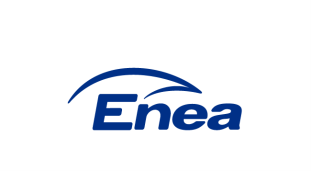 przedstawia: SIWZ do PRZETARGU NIEOGRANICZONEGONADostawę wody amoniakalnej dla Spółek Grupy ENEAKategoria dostaw wg CPV 24413000-2 - AmoniakPostępowanie o zamówienie publiczne prowadzone jest w trybie przetargu nieograniczonego w ramach zamówień sektorowych, zgodnie z ustawą z dnia 29 stycznia 2004 r. Prawo zamówień publicznych (tj. Dz.U. 2019 poz. 1843), przepisów wykonawczych wydanych na jej podstawie oraz niniejszej Specyfikacji Istotnych Warunków Zamówienia. Wykonawca ponosi ryzyko niedostarczenia wszystkich wymaganych informacji i dokumentów oraz przedłożenia oferty nie odpowiadającej wymaganiom określonym przez Zamawiającego.ZAWARTOŚĆSPECYFIKACJI ISTOTNYCH WARUNKÓW ZAMÓWIENIA(SIWZ)Część I.	INSTRUKCJA DLA WYKONAWCÓWCzęść II.	WZORY UMÓWCzęść 1 SIWZINSTRUKCJA DLA WYKONAWCÓW2.1.	Enea Elektrownia Połaniec S.A. z siedzibą w Zawadzie 26, gmina Połaniec, zwana dalej również Zamawiającym, zaprasza do złożenia Oferty na „Dostawę wody amoniakalnej dla Spółek Grupy ENEA” w ramach przetargu nieograniczonego organizowanego zgodnie z Ustawą.2.2.	Niniejsza Specyfikacja Istotnych Warunków Zamówienia (SIWZ) jest zaproszeniem i podstawą do złożenia Ofert. Dokumenty postępowania będą zamieszczone po opublikowaniu ogłoszenia w Dzienniku Urzędowym Unii Europejskiej i dostępne nieodpłatnie na stronie internetowej Zamawiającego pod adresem: 	https://aukcje.eb2b.com.pl  oraz dodatkowo https://www.enea.pl/bip/zamowienia/platforma-zakupowa2.3.	Postępowanie prowadzone jest w trybie przetargu nieograniczonego zgodnie z przepisami art. 134 ust. 1 w zw. z art. 39 i nast. Ustawy jako zamówienie sektorowe, w oparciu o przepisy Ustawy i uregulowania prawne wydane na jej podstawie.2.4.	Oferty będą podlegały analizie i ocenie pod względem spełnienia warunków Ustawy oraz spełnienia wymagań określonych w SIWZ.2.5.	Po dokonaniu oceny Ofert, w celu wyboru Oferty Najkorzystniejszej zostanie przeprowadzona aukcja elektroniczna, jeżeli złożone będą co najmniej 2 Oferty niepodlegające odrzuceniu (art. 91a ust. 1 Ustawy).2.6.	Z Wykonawcą, którego Oferta zostanie zatwierdzona przez Zamawiającego jako Oferta Najkorzystniejsza zostanie podpisana Umowa na wykonanie zamówienia publicznego. Wszelkie zmiany Umowy mogą nastąpić na zasadach opisanych w art. 144 Ustawy oraz na zasadach określonych w Umowie.2.7 Zamawiający przeprowadzi postępowanie z zastosowaniem procedury odwróconej określonej w art. 24aa Ustawy.3.1.	Przedmiotem Zamówienia jest dostawa dla Spółek Grupy ENEA wody amoniakalnej 24% ±0,9 % czystości technicznej, Gatunek II, w okresie od 1 stycznia 2021 roku do 31 grudnia 2021 roku, w łącznej ilości do 30 977 ton,podzielona na 3 (trzy) nw. części:Część 1 Przedmiotu ZamówieniaDostawa wody amoniakalnej dla Enea Wytwarzanie sp. z o.o.w ilości do 20 177 ton,Część 2 Przedmiotu Zamówienia:Dostawa wody amoniakalnej dla Enea Elektrownia Połaniec S.A.w ilości do 10 000 ton,Część 3 przedmiotu zamówienia:Dostawa wody amoniakalnej dla Enea Ciepło sp. z o.o.w ilości do 800 ton,która ma być dostarczona do 3 (trzech) nw. lokalizacji:Część 1 Przedmiotu Zamówienia•	Elektrownia „Kozienice”, Al. Józefa Zielińskiego 1, Świerże Górne, 26-900 Kozienice,Część 2 przedmiotu zamówienia:•	Enea Elektrownia Połaniec S.A., Zawada 26, 28-230 Połaniec,Część 3 przedmiotu zamówienia:•	Elektrociepłownia „Białystok”, ul. Gen. W. Andersa 15, 15-124 Białystok.Zamawiający zastrzega sobie możliwość zmniejszenia przewidywanej do dostawy ilości wody amoniakalnej w okresie obowiązywania Umowy zgodnie z poniższym. Faktycznie dostarczona ilość wody amoniakalnej może wynieść:•	dla części 1 przedmiotu zamówienia:	od 15 200 ton	do 20 177 ton,•	dla części 2 przedmiotu zamówienia:	od 6 000 ton	do 10 000 ton,•	dla części 3 przedmiotu zamówienia:	od 560 ton	do 800 ton.Powyższy zapis wynika z możliwości zmniejszenia produkcji energii elektrycznej, spowodowanej wielkością zapotrzebowania na energię przez krajowy system elektroenergetyczny oraz w przypadku awarii urządzeń wytwórczych u Zamawiającego, powodujący długotrwały postój remontowy lub zmniejszenie zapotrzebowania na wodę amoniakalną w wyniku optymalizacji pracy bloków energetycznych. Woda amoniakalna powinna spełniać wszystkie wymagania normy PN-C-84035 dla Gatunku II.Przedmiot zamówienia będzie dostarczany do Zamawiającego autocysterną wraz z kartami charakterystyki (REACH II) oraz scenariuszami narażenia zgodnymi 
z Rozporządzeniem Parlamentu Europejskiego i Rady (WE) nr 1907/2006 z dnia 18 grudnia 2006 r., wraz ze zmianami wprowadzonymi przez rozporządzenie (WE) nr 830/2015 z maja 2010 r. Wymienione powyżej substancje i mieszaniny należy oznakować zgodnie z Rozporządzeniem Parlamentu Europejskiego i Rady (WE) nr 830/2015 z maja 2010 r wraz z późniejszymi zmianami. Wersję papierową karty charakterystyki oraz scenariusze narażenia; wszystkie opisy w języku polskim, należy dostarczyć przy pierwszej dostawie, a wersję elektroniczną wysłać na adres:anna.gromisz@enea.pl - dla części 1 przedmiotu zamówienia,mariusz.winnicki@enea.pl – dla części 2 przedmiotu zamówienia,wojciech.wroblewski@enea.pl - dla części 3 przedmiotu zamówienia.Przy kolejnych dostawach karta oraz scenariusz wymagane są wtedy, gdy dokonano w nich aktualizacji.Brak wymaganych dokumentów oraz niezgodne oznakowanie produktu będą podstawą do odmowy przyjęcia dostawy. Wykonawca zobowiązany jest zrealizować zamówienie na zasadach i warunkach opisanych we Wzorze umowy, stanowiącym Część 2 SIWZ.Oznaczenie przedmiotu zamówienia według Wspólnego Słownika Zamówień (CPV):24413000-2 - Amoniak3.4.	Zamawiający dopuszcza możliwość składania ofert częściowych w podziale na 3 (trzy) części opisane w pkt. 3.1. niniejszego Rozdziału III Części I SIWZ, przy czym Wykonawca może złożyć ofertę na jedną lub więcej części. 3.5.	Zamawiający nie dopuszcza możliwości składania ofert wariantowych.3.6.	Postępowanie o udzielenie zamówienia, którego dotyczy niniejszy dokument, oznaczone jest numerem NZ/PZP/25/2020.3.7.	Wykonawcy we wszystkich kontaktach z Zamawiającym powinni powoływać się na powyższy numer.  Uwaga dotycząca lokalizacji Świerże Górne:           Zamawiający dopuszcza wizję lokalną na wniosek Wykonawcy.Uwaga dotycząca lokalizacji Połaniec:Zamawiający umożliwia odbycie wizji lokalnej, w godz. od 08:00 do 14:00, mającej na celu zapoznanie potencjalnych Wykonawców z instalacją rozładowczą i magazynową wody amoniakalnej, warunkami wykonania prac i specyfiką urządzeń. Przedstawiciele potencjalnych Wykonawców powinni przesłać wypełniony wykaz osób  (zgodnie z załącznikiem Z-1_A Dokumentu Związanego nr 4 do Instrukcji Organizacji Bezpiecznej Pracy - I/DB/B/20/2013) skierowanych do przeprowadzenia wizji lokalnej na adres e-mail: mariusz.winnicki@enea.pl z minimum 3 dniowym wyprzedzeniem celem ustalenia szkolenia z zakresu BHP. Załącznik Z-1_A do Dokumentu Związanego nr 4 do Instrukcji Organizacji Bezpiecznej Pracy - I/DB/B/20/2013 dostępny jest na stronie: https://www.enea.pl/pl/grupaenea/o-grupie/spolki-grupy-enea/polaniec/zamowienia/dokumentyUwaga dotycząca lokalizacji ENEA Ciepło sp. z o.o. Odział Elektrociepłownia Białystok:Zamawiający dopuszcza wizję lokalną na wniosek Wykonawcy.Woda amoniakalna dostarczana będzie do trzech lokalizacji wymienionych w pkt. 3.1. SIWZ, na koszt i ryzyko Wykonawcy.Rozładunek dostawy w ww. lokalizacjach w gestii Wykonawcy.Dostawy odbywać się będą:-	do lokalizacji Świerże Górne: w dni robocze w godzinach 7:00 ÷ 14:00,-	do lokalizacji Białystok: od poniedziałku do soboty, za wyjątkiem dni ustawowo wolnych od pracy, w godzinach 7:00 ÷ 20:00,cysternami samochodowymi przystosowanymi do tego celu, wyposażonymi w złącza do rozładunku fazy płynnej i fazy gazowej,-	do lokalizacji Połaniec dostawa i rozładunek: w porze dziennej, w dni robocze w godzinach 7:00 ÷ 20:00,cysternami samochodowymi o masie całkowitej nie przekraczającej 40 ton, wyposażonymi w króćce rozładunkowe typu EURO-TW, zaś od strony cysterny dla linii produktowej typu MK80 SS, na linii oparowej typu MK50 SS .Uwaga dotyczy lokalizacji Połaniec:Stanowisko rozładowcze Zamawiającego wyposażone jest w niezbędne urządzenia (pompy elektryczne) do rozładunku. Granicą wydzielonego układu rozładunkowego (granica dostaw) będzie zawór na ssaniu pomp rozładowczych.Wykonawca ponosi pełną odpowiedzialność za dostarczany Towar do chwili zakończenia jego rozładunku.Dla każdej dostawy Wykonawca zobowiązany jest dołączyć Świadectwo Jakości potwierdzające zgodność dostarczanego Towaru z określonymi wymogami. Brak Świadectwa Jakości lub brak zgodności zapisów w nim zawartych z wymogami jakościowymi, oznacza że Towar nie spełnia warunków Umowy.Przeniesienie prawa własności Towaru następuje w dacie jego odbioru przez Zamawiającego. Potwierdzeniem odbioru dostawy Towaru przez Zamawiającego będzie sporządzony przez Wykonawcę dokument WZ, który powinien zawierać, co najmniej:Numer dokumentu WZ,Nazwę i adres dostawcy,Datę i miejsce nadania,Nazwę i adres odbiorcy,Numer zamówienia lub Umowy na podstawie, której realizowana jest dostawa,Numer identyfikacyjny środka transportowego tj. nr rejestracyjny ciągnika i cysterny,Nazwę Towaru,Imię i nazwisko Kierowcy,Ilość towaru.Wykonawca zobowiązuje się na terenie Zamawiającego do zapewnienia bezwzględnego stosowania w toku realizacji Umowy środków ochrony indywidulanej, tj. hełmy ochronne, okulary ochronne, obuwie robocze, kamizelki odblaskowe itp.Wodny roztwór amoniaku będzie dostarczany w autocysternach jednokomorowych – o ile przepisy ADR nie stanowią lub nie będą stanowiły inaczej - podczas obowiązywania umowy.Oznaczenie zgodnie z punktem 2.2. normy PN-C-84035:1997 (Woda amoniakalna techniczna. Wymagania i badania)Temperatura rozładowywanego amoniaku zbliżona do temperatury otoczenia.Dopuszczalna tolerancja stężenia wodnego roztworu amoniaku powinna mieścić się w granicach 24% ± 0,9%.Transport samochodowy realizowany będzie przez uprawnionych do przeprowadzania rozładunku zbiorników ciśnieniowych pracowników, posiadających zaświadczenia kwalifikacyjne Transportowego Dozoru Technicznego w zakresie: urządzeń do napełniania i opróżniania pod ciśnieniem zbiorników cystern samochodowych materiałów niebezpiecznych, którzy dokonują rozładunku u Zamawiającego, podpinają przyłącza oraz pobierają na wniosek Zamawiającego próbkę dostarczanej wody amoniakalnej.Dotyczy wszystkich lokalizacji:Pobieranie i badanie próbek dostarczanej wody amoniakalnej realizowane będzie:dla lokalizacji Świerże Górne zgodnie z załączoną „Instrukcją poboru próbek 24% wody amoniakalnej”, stanowiącą Załącznik Nr 1 Wzoru Umowy,dla lokalizacji Połaniec zgodnie z „Instrukcją poboru próbek wody amoniakalnej” stanowiącą Załącznik nr 1 do Wzoru Umowy,dla lokalizacji Białystok zgodnie z „Zasadami poboru próbek 24% wody amoniakalnej”, stanowiącymi Załącznik Nr 1 do Umowy.W przypadku zmiany procedury poboru próbek Zamawiający poinformuje o tym fakcie Wykonawcę i przekaże zaktualizowaną instrukcję.Pobierane próbki posłużą do oceny zgodności parametrów dostawy z zamówieniem, a przechowywał je będzie Zamawiający.4.3.	Dostawy należy realizować sukcesywnie w terminie od 1 stycznia 2021 roku do 31 grudnia 2021 roku lub w okresie 12 miesięcy od daty zawarcia Umowy/Umów (w przypadku gdy Umowa zostanie zawarta po 1 stycznia 2021 roku), lub do wyczerpania ilości maksymalnej określonej w pkt. 3.1. - w zależności od tego, co nastąpi wcześniej.Zamawiający dopuszcza zawarcie i rozpoczęcie realizacji Umowy/Umów do 60 dni po 01.01.2021r. w przypadku braku możliwości zawarcia i rozpoczęcia realizacji Umowy do 01.01.2021r. W takim przypadku odpowiedniemu przesunięciu ulegnie termin Dostaw. 4.4.	Przewiduje się zużycie wody amoniakalnej na poziomie określonym w pkt. 3.1 SIWZ           cz. I.Przedmiot Zamówienia będzie dostarczany Zamawiającemu sukcesywnie według jego potrzeb na podstawie odrębnych wywołań, partii określających termin oraz ilość w jakiej ma zostać dostarczony. Szczegółowe zasady wywołań określono w Umowie.4.5.	Woda amoniakalna dostarczona będzie na koszt i ryzyko Wykonawcy.4.6.	Zamawiający informuje, iż jeżeli ostatni dzień terminu do wykonania czynności przypada na sobotę lub dzień ustawowo wolny od pracy, termin upływa dnia następnego po dniu lub dniach wolnych od pracy.O udzielenie Zamówienia mogą ubiegać się Wykonawcy, którzy:5.1.1.	nie podlegają wykluczeniu;5.1.2.	spełniają warunki udziału w postępowaniu dotyczące:5.1.2.1.	kompetencji lub uprawnień do prowadzenia określonej działalności zawodowej o ile wynika to z odrębnych przepisów.Zamawiający nie wyznacza szczególnych warunków w tym zakresie.5.1.2.2.	sytuacji ekonomicznej lub finansowej.Wykonawca spełni warunek jeżeli wykaże, że:5.1.2.2.1.	posiada dostęp do środków finansowych lub zdolność kredytową w wysokości, co najmniej:-	5 000 000,00 zł dla Części 1 Przedmiotu Zamówienia,-	500 000,00 zł dla Części 2 Przedmiotu Zamówienia,
-	500 000,00 zł dla Części 3 Przedmiotu Zamówienia.W przypadku Wykonawców wspólnie ubiegających się o udzielenie zamówienia informację może złożyć jeden lub kilka podmiotów łącznie spełniających powyższy warunek.5.1.2.2.2.	jest ubezpieczony od odpowiedzialności cywilnej w zakresie prowadzonej działalności związanej z Przedmiotem Zamówienia na kwotę minimum:-	5 000 000,00 zł dla Części 1 Przedmiotu Zamówienia,-	5 000 000,00 zł dla Części 2 Przedmiotu Zamówienia,
-	500 000,00 zł dla Części 3 Przedmiotu Zamówienia.W przypadku Wykonawców wspólnie ubiegających się o udzielenie zamówienia informację może złożyć jeden lub kilka podmiotów łącznie spełniających powyższy warunek.W przypadku, kiedy kwoty będą podane w walucie innej niż PLN, Zamawiający w celu oceny spełnienia warunku dokona ich przeliczenia na PLN według średniego kursu NBP na dzień, w którym opublikowano ogłoszenie o zamówieniu w Dzienniku Urzędowym Unii Europejskiej. Jeżeli w dniu opublikowania ogłoszenia o zamówieniu w Dzienniku Urzędowym Unii Europejskiej, Narodowy Bank Polski nie opublikuje tabeli kursów walut, Zamawiający przyjmie kurs przeliczeniowy według ostatniej tabeli kursów NBP, opublikowanej przed dniem publikacji ogłoszenia o zamówieniu w Dzienniku Urzędowym Unii Europejskiej.5.1.2.3.	zdolności technicznej lub zawodowej.Wykonawca spełni warunek jeżeli wykaże, że:5.1.2.3.1.	w okresie ostatnich 3 lat przed upływem terminu składania ofert, a jeżeli okres prowadzenia działalności jest krótszy w tym okresie, należycie wykonał samodzielnie lub wspólnie z innymi Wykonawcami dostawy wody amoniakalnej w łącznej ilości nie mniejszej niż:-	10 000 ton dla Części 1 Przedmiotu Zamówienia,-	3 000 ton dla Części 2 Przedmiotu Zamówienia,
-	800 ton dla Części 3 Przedmiotu Zamówienia,W przypadku składania oferty na dwie lub trzy części Przedmiotu Zamówienia powyższe wymagania z pkt. 5.1.2 będą spełnione jeżeli Wykonawca przedstawi dokumenty na sumę ww. ilości określonych dla części, na które Wykonawca składa ofertę. Zamawiający może, na każdym etapie postępowania, uznać, że Wykonawca nie posiada wymaganych zdolności, jeżeli zaangażowanie zasobów technicznych lub zawodowych Wykonawcy w inne przedsięwzięcia gospodarcze Wykonawcy może mieć negatywny wpływ na realizację zamówienia.Wykonawca może w celu potwierdzenia spełniania warunków, o których mowa w pkt. 5.1.2.2. i 5.1.2.3. niniejszej SIWZ w stosownych sytuacjach oraz w odniesieniu do konkretnego zamówienia, lub jego części, polegać na zdolnościach technicznych lub zawodowych lub sytuacji finansowej lub ekonomicznej innych podmiotów, niezależnie od charakteru prawnego łączących go z nim stosunków prawnych. Zamawiający jednocześnie informuje, iż "stosowna sytuacja" o której mowa w pkt. 5.3. niniejszej SIWZ wystąpi wyłącznie w przypadku kiedy:Wykonawca, który polega na zdolnościach lub sytuacji innych podmiotów udowodni Zamawiającemu, że realizując zamówienie, będzie dysponował niezbędnymi zasobami tych podmiotów, w szczególności przedstawiając zobowiązanie tych podmiotów do oddania mu do dyspozycji niezbędnych zasobów na potrzeby realizacji zamówienia.Zamawiający oceni, czy udostępniane Wykonawcy przez inne podmioty zdolności techniczne lub zawodowe lub ich sytuacja finansowa lub ekonomiczna, pozwalają na wykazanie przez Wykonawcę spełniania warunków udziału w postępowaniu oraz zbada, czy nie zachodzą wobec tego podmiotu podstawy wykluczenia, o których mowa w art. 24 ust. 1 pkt 13-22 i ust. 5 Ustawy w zakresie określonym w pkt VII Części I SIWZ.6.1.	Zamawiający wykluczy Wykonawcę, jeżeli zajdzie chociażby jedna z okoliczności wymienionych w art. 24 ust. 1, Ustawy z uwzględnieniem art. 133 ust. 4 Ustawy oraz o której mowa w punkcie 7.1. Części I SIWZ.6.2.	Wykonawca, który podlega wykluczeniu na podstawie art. 24 ust. 1 pkt 13 i 14 Ustawy oraz art. 24 ust. 1 pkt. 16-20 Ustawy lub art. 24 ust. 5 Ustawy, może przedstawić dowody na to, że podjęte przez niego środki są wystarczające do wykazania jego rzetelności, w szczególności udowodnić naprawienie szkody wyrządzonej przestępstwem lub przestępstwem skarbowym, zadośćuczynienie pieniężne za doznaną krzywdę lub naprawienie szkody, wyczerpujące wyjaśnienie stanu faktycznego oraz współpracę z organami ścigania oraz podjęcie konkretnych środków technicznych, organizacyjnych i kadrowych, które są odpowiednie dla zapobiegania dalszym przestępstwom lub przestępstwom skarbowym lub nieprawidłowemu postępowaniu Wykonawcy. Przepisu zdania pierwszego nie stosuje się, jeżeli wobec Wykonawcy, będącego podmiotem zbiorowym, orzeczono prawomocnym wyrokiem sądu zakaz ubiegania się o udzielenie zamówienia oraz nie upłynął określony w tym wyroku okres obowiązywania tego zakazu.6.3.	Wykonawca nie podlega wykluczeniu, jeżeli Zamawiający, uwzględniając wagę i szczególne okoliczności czynu Wykonawcy, uzna za wystarczające dowody przedstawione na podstawie art. 24 ust. 8 Ustawy.6.4.	W przypadkach, o których mowa w art. 24 ust. 1 pkt 19 Ustawy, przed wykluczeniem Wykonawcy, Zamawiający zapewnia temu Wykonawcy możliwość udowodnienia, że jego udział w przygotowaniu postępowania o udzielenie zamówienia nie zakłóci konkurencji. Zamawiający wskazuje w protokole sposób zapewnienia konkurencji.6.5.	Zamawiający może wykluczyć Wykonawcę na każdym etapie postępowania o udzielenie zamówienia.Dodatkowo z postępowania o udzielenie zamówienia Zamawiający wyklucza  Wykonawcę:7.1.	w stosunku do którego otwarto likwidację, w zatwierdzonym przez sąd układzie w postępowaniu restrukturyzacyjnym jest przewidziane zaspokojenie wierzycieli przez likwidację jego majątku lub sąd zarządził likwidację jego majątku w trybie art. 332 ust. 1 ustawy z dnia 15 maja 2015 r. – Prawo restrukturyzacyjne (Dz. U. z 2019 poz. 243, z późn.)  lub którego upadłość ogłoszono, z wyjątkiem Wykonawcy, który po ogłoszeniu upadłości zawarł układ zatwierdzony prawomocnym postanowieniem sądu, jeżeli układ nie przewiduje zaspokojenia wierzycieli przez likwidację majątku upadłego, chyba że sąd zarządził likwidację jego majątku w trybie art. 366 ust. 1 ustawy z dnia 28 lutego 2003 r. – Prawo upadłościowe (Dz. U. z 2019 r. poz. 498, z późn. zm.).8.1.	Oferta złożona przez Wykonawcę, który został wykluczony z postępowania, nie jest rozpatrywana i uznaje się ją za odrzuconą.8.2.	Zamawiający odrzuca Ofertę, jeżeli zajdzie którakolwiek z przesłanek określonych w art. 89 ust. 1 Ustawy, a mianowicie:8.2.1.	jest niezgodna z Ustawą;8.2.2.	jej treść nie odpowiada treści SIWZ, z zastrzeżeniem art. 87 ust. 2 pkt 3 Ustawy; 8.2.3.	jej złożenie stanowi czyn nieuczciwej konkurencji w rozumieniu przepisów o zwalczaniu nieuczciwej konkurencji;8.2.4.	zawiera rażąco niską cenę lub koszt w stosunku do Przedmiotu Zamówienia8.2.5.	została złożona przez Wykonawcę wykluczonego z udziału w postępowaniu o udzielenie zamówienia;8.2.6.	zawiera błędy w obliczeniu ceny lub kosztu; 8.2.7.	Wykonawca w terminie 3 dni od dnia doręczenia zawiadomienia nie zgodził się na poprawienie omyłki, o której mowa w art. 87 ust. 2 pkt 3 Ustawy;8.2.8.	Wykonawca nie wyraził zgody, o której mowa w art. 85 ust. 2 Ustawy, na przedłużenie terminu związania ofertą;8.2.9.	wadium nie zostało wniesione lub zostało wniesione w sposób nieprawidłowy, jeżeli Zamawiający żądał wniesienia wadium;8.2.10. jej przyjęcie naruszałoby bezpieczeństwo publiczne lub istotny interes bezpieczeństwa państwa, w tym bezpieczeństwo podmiotów objętych jednolitym wykazem obiektów, instalacji, urządzeń i usług wchodzących w skład infrastruktury krytycznej, o której mowa w art. 5b ust. 7 pkt 1 ustawy z dnia 26 kwietnia 2007 r. o zarządzaniu kryzysowym (Dz. U. z 2019 r. poz. 1398), a tego bezpieczeństwa lub interesu nie można zagwarantować w inny sposób;	.8.2.11.	jest nieważna na podstawie odrębnych przepisów.	Dokumenty i oświadczenia wymagane na etapie składania ofert Do oferty każdy Wykonawca musi dołączyć aktualne na dzień składania ofert oświadczenie w postaci jednolitego dokumentu JEDZ (Jednolity Europejski Dokument Zamówienia), którego wzór został opracowany przez Komisję Europejską; stanowiące wstępne potwierdzenie, że Wykonawca spełnia warunki udziału w postępowaniu, kryteria selekcji i nie zachodzą wobec niego podstawy do wykluczenia z udziału w postępowaniu; dołączany do oferty/wniosku obligatoryjnie przez Wykonawców w każdym trybie udzielania zamówień publicznych). W odniesieniu do kryteriów kwalifikacji Wykonawca ogranicza się do wypełnienia sekcji α (alfa) w części IV formularza zatytułowanej OGÓLNE OŚWIADCZENIE DOTYCZĄCE WSZYSTKICH KRYTERIÓW KWALIFIKACJI. Formę i tryb składania JEDZ określa rozdział XIV SIWZ.W przypadku, gdy Wykonawca będzie polegał na zdolnościach lub sytuacji innych podmiotów, musi udowodnić Zamawiającemu, że realizując zamówienie, będzie dysponował niezbędnymi zasobami tych podmiotów, w szczególności przedstawiając zobowiązanie tych podmiotów do oddania mu do dyspozycji niezbędnych zasobów na potrzeby realizacji zamówienia w formie oryginału stanowiące Załącznik nr 4 do Formularza „Oferta”.Wykonawca, który zamierza powierzyć wykonanie części zamówienia podwykonawcom, w celu wykazania braku istnienia wobec nich podstaw wykluczenia z udziału w postępowaniu składa oświadczenie w formie jednolitego dokumentu JEDZ, o którym mowa w pkt. 9.1 Części I SIWZ dla każdego podwykonawcy (każdej kategorii podwykonawców). Wykonawca zwolniony jest z obowiązku przedkładania oświadczenia JEDZ podwykonawcy jako załącznika do oferty, jeśli na etapie składania ofert nazwy firm podwykonawców nie są mu wiadome. W takim przypadku Wykonawca, którego Oferta zostanie wybrana jako najkorzystniejsza, a który zamierza powierzyć część zamówienia podwykonawcy niewskazanemu w Ofercie, zobowiązany jest do przedłożenia przed podpisaniem Umowy oświadczenia JEDZ podwykonawcy. Wykonawca, który powołuje się na zasoby innych podmiotów w celu wykazania braku istnienia wobec nich podstaw wykluczenia oraz spełnienia - w zakresie, w jakim powołuje się na ich zasoby - warunków udziału w postępowaniu, składa także oświadczenie tych podwykonawców w formie jednolitego dokumentu JEDZ, o którym mowa w pkt 9.1 Części I SIWZ oraz zobowiązanie dotyczące tych podmiotów (Załącznik nr 5 do Formularza „Oferta”).Dokumenty i oświadczania wymagane przed udzieleniem zamówieniaZamawiający przed udzieleniem zamówienia wezwie Wykonawcę, którego oferta została najwyżej oceniona, do złożenia w wyznaczonym, nie krótszym niż 10 dni, terminie aktualnych na dzień złożenia następujących oświadczeń lub dokumentów:w celu wykazania braku podstaw do wykluczenia:informację z Krajowego Rejestru Karnego w zakresie określonym w art. 24 ust. 1 pkt 13, 14 i 21  Ustawy, wystawioną nie wcześniej niż 6 miesięcy przed upływem terminu składania ofert  -  w przypadku, gdy Wykonawca, lub osoba której dotyczy informacja ma odpowiednio siedzibę lub miejsce zamieszkania na terytorium Rzeczypospolitej Polskiej; (W przypadku Wykonawcy będącego osobą fizyczną informacja z KRK w zakresie określonym w art. 24 ust. 1 pkt 21 Ustawy nie dotyczy).Uwaga: Wykonawca mający siedzibę na terytorium Rzeczypospolitej Polskiej, w odniesieniu do osoby mającej miejsce zamieszkania poza terytorium Rzeczypospolitej Polskiej, której dotyczy dokument wskazany w  pkt  9.5.1.1 składa dokument, o którym mowa w pkt 9.5.1.2. w zakresie określonym w art. 24 ust. 1 pkt 14 i 21 Ustawy. Jeżeli w kraju, w którym miejsce zamieszkania ma osoba, której dokument miał dotyczyć, nie wydaje się takich dokumentów, zastępuje się go dokumentem zawierającym oświadczenie tej osoby złożonym przed notariuszem lub przed organem sądowym, administracyjnym albo organem samorządu zawodowego lub gospodarczego właściwym ze względu na miejsce zamieszkania tej osoby. Informacja lub dokument powinny być wystawione nie wcześniej niż 6 miesięcy przed upływem terminu składania ofert;informację z odpowiedniego rejestru, albo w przypadku braku takiego rejestru, inny równoważny dokument wydany przez właściwy organ sądowy lub administracyjny kraju, w którym Wykonawca ma siedzibę lub miejsce zamieszkania lub miejsce zamieszkania ma osoba, której dotyczy informacja albo dokument, w zakresie określonym w art. 24 ust. 1 pkt 13, 14 i 21 Ustawy - w przypadku, gdy Wykonawca ma siedzibę lub miejsce zamieszkania poza terytorium Rzeczypospolitej Polskiej, lub osoba której dotyczy informacja lub dokument w zakresie określonym w art. 24 ust. 1 pkt 13, 14 i 21 Ustawy ma miejsce zamieszkania poza terytorium Rzeczypospolitej Polskiej. Natomiast, jeżeli w kraju, w którym Wykonawca ma siedzibę lub miejsce zamieszkania lub miejsce zamieszkania ma osoba, której dotyczy żądany dokument, nie wydaje się takich dokumentów, Wykonawca przedstawia dokument zawierający odpowiednio oświadczenie Wykonawcy, ze wskazaniem osoby albo osób uprawnionych do jego reprezentacji, lub oświadczenie osoby, której dokument miał dotyczyć, złożone przed notariuszem lub przed organem sądowym, administracyjnym albo organem samorządu zawodowego, gospodarczego właściwym ze względu na siedzibę lub miejsce zamieszkania Wykonawcy lub miejsce zamieszkania tej osoby. Informacja lub dokument powinny być wystawione nie wcześniej niż 6 miesięcy przed upływem terminu składania ofert;zaświadczenie właściwego naczelnika urzędu skarbowego potwierdzającego, że Wykonawca nie zalega z opłacaniem podatków, wystawione nie wcześniej niż 3 miesiące przed upływem terminu składania ofert, lub inny dokument potwierdzający, że Wykonawca zawarł porozumienie z właściwym organem podatkowym w sprawie spłat tych należności wraz z ewentualnymi odsetkami lub grzywnami, w szczególności uzyskał przewidziane prawem zwolnienie, odroczenie lub rozłożenie na raty zaległych płatności lub wstrzymanie w całości wykonania decyzji właściwego organu- w przypadku, gdy Wykonawca ma siedzibę lub miejsce zamieszkania na terytorium Rzeczypospolitej Polskiej;zaświadczenie właściwej terenowej jednostki organizacyjnej Zakładu Ubezpieczeń Społecznych lub Kasy Rolniczego Ubezpieczenia Społecznego albo inny dokument potwierdzający, że Wykonawca nie zalega z opłacaniem składek na ubezpieczenia społeczne lub zdrowotne, wystawione nie wcześniej niż 3 miesiące przed upływem terminu składania ofert, lub inny dokument potwierdzający, że Wykonawca zawarł porozumienie z właściwym organem w sprawie spłat tych należności wraz z ewentualnymi odsetkami lub grzywnami, w szczególności uzyskał przewidziane prawem zwolnienie, odroczenie lub rozłożenie na raty zaległych płatności lub wstrzymanie w całości wykonania decyzji właściwego organu- w przypadku, gdy Wykonawca ma siedzibę lub miejsce zamieszkania na terytorium Rzeczypospolitej Polskiej;dokument lub dokumenty wystawione w kraju, w którym Wykonawca ma siedzibę lub miejsce zamieszkania, potwierdzające, że nie zalega z opłacaniem podatków, opłat, składek na ubezpieczenie społeczne lub zdrowotne, albo że zawarł porozumienie z właściwym organem w sprawie spłat tych należności wraz z ewentualnymi odsetkami lub grzywnami, w szczególności uzyskał przewidziane prawem zwolnienie, odroczenie lub rozłożenie na raty zaległych płatności lub wstrzymanie w całości wykonania decyzji właściwego organu - w przypadku, gdy Wykonawca ma siedzibę lub miejsce zamieszkania poza terytorium Rzeczypospolitej Polskiej. Dokument lub dokumenty powinny być wystawione nie wcześniej niż 3 miesiące przed upływem terminu składania ofert. Natomiast, jeżeli w kraju, w którym Wykonawca ma siedzibę lub miejsce zamieszkania, nie wydaje się takich dokumentów, Wykonawca przedstawia dokument zawierający odpowiednio oświadczenie Wykonawcy, ze wskazaniem osoby albo osób uprawnionych do jego reprezentacji, złożone przed notariuszem lub przed organem sądowym, administracyjnym albo organem samorządu zawodowego, gospodarczego właściwym ze względu na siedzibę lub miejsce zamieszkania Wykonawcy. Informacja lub dokument powinny być wystawione nie wcześniej niż 3 miesięcy przed upływem terminu składania ofert;odpis z właściwego rejestru lub z centralnej ewidencji i informacji o działalności gospodarczej, jeżeli odrębne przepisy wymagają wpisu do rejestru lub ewidencji, w celu potwierdzenia braku podstaw wykluczenia na podstawie art. 24 ust. 5 pkt 1 Ustawy- w przypadku, gdy Wykonawca ma siedzibę lub miejsce zamieszkania na terytorium Rzeczypospolitej Polskiej;dokument lub dokumenty wystawione w kraju, w którym Wykonawca ma siedzibę lub miejsce zamieszkania, potwierdzające, że nie otwarto jego likwidacji ani nie ogłoszono jego upadłości - w przypadku, gdy Wykonawca ma siedzibę lub miejsce zamieszkania poza terytorium Rzeczypospolitej Polskiej. Dokument lub dokumenty powinny być wystawione nie wcześniej niż 6 miesięcy przed upływem terminu składania ofert. Natomiast, jeżeli w kraju, w którym Wykonawca ma siedzibę lub miejsce zamieszkania, nie wydaje się takich dokumentów, Wykonawca przedstawia dokument zawierający odpowiednio oświadczenie wykonawcy, ze wskazaniem osoby albo osób uprawnionych do jego reprezentacji,  złożone przed notariuszem lub przed organem sądowym, administracyjnym albo organem samorządu zawodowego, gospodarczego właściwym ze względu na siedzibę lub miejsce zamieszkania Wykonawcy. Informacja lub dokument powinny być wystawione nie wcześniej niż 6 miesięcy przed upływem terminu składania ofert;oświadczenie Wykonawcy o braku wydania wobec niego prawomocnego wyroku Sądu lub ostatecznej decyzji administracyjnej o zaleganiu z uiszczaniem podatków, opłat lub składek na ubezpieczenie społeczne lub zdrowotne albo w przypadku wydania takiego wyroku lub decyzji- dokumentów potwierdzających dokonanie płatności tych należności wraz z ewentualnymi odsetkami lub grzywnami lub zawarcie wiążącego porozumienia w sprawie spłat tych należności;oświadczenia wykonawcy o braku orzeczenia wobec niego tytułem środka zapobiegawczego zakazu ubiegania się o zamówienia publiczne.Jeżeli Wykonawca ma siedzibę lub miejsce zamieszkania poza terytorium Rzeczypospolitej Polskiej, zamiast dokumentów, o których mowa powyżej (pkt 9.5.1.) składa odpowiednie dokumenty, o których mowa w § 7 Rozporządzenia.dla warunku, o którym mowa w pkt 5.1.2.2. Części 1 SIWZ:9.5.2.1.	informację banku lub spółdzielczej kasy oszczędnościowo-kredytowej potwierdzającą wysokość posiadanych środków finansowych lub zdolność kredytową Wykonawcy, wydaną w okresie nie wcześniejszym niż 1 miesiąc przed upływem terminu składania ofert;9.5.2.2.	dokument potwierdzający, że Wykonawca jest ubezpieczony od odpowiedzialności cywilnej w zakresie prowadzonej działalności związanej z Przedmiotem Zamówienia na sumę gwarancyjną określoną przez Zamawiającego.9.5.3.	dla warunku, o którym mowa w pkt 5.1.2.3.1. Części 1 SIWZ:9.5.3.1.	wykaz usług wykonanych, a w przypadku świadczeń okresowych lub ciągłych również wykonywanych, w okresie ostatnich 3 lat przed upływem terminu składania ofert w postępowaniu, a jeżeli okres prowadzenia działalności jest krótszy - w tym okresie, wraz z podaniem ich wartości, przedmiotu, dat wykonania i podmiotów, na rzecz których usługi zostały wykonane, oraz załączeniem dowodów określających czy te usługi zostały wykonane lub są wykonywane należycie, przy czym dowodami, o których mowa, są referencje bądź inne dokumenty wystawione przez podmiot, na rzecz którego dostawy lub usługi były wykonywane, a w przypadku świadczeń okresowych lub ciągłych są wykonywane, a jeżeli z uzasadnionej przyczyny o obiektywnym charakterze Wykonawca nie jest w stanie uzyskać tych dokumentów - oświadczenie Wykonawcy; w przypadku świadczeń okresowych lub ciągłych nadal wykonywanych referencje bądź inne dokumenty potwierdzające ich należyte wykonywanie powinny być wydane nie wcześniej niż 3 miesiące przed upływem terminu składania ofert;W przypadku, kiedy kwoty będą podane w walucie innej niż PLN, Zamawiający w celu oceny spełnienia warunku dokona ich przeliczenia na PLN według średniego kursu NBP na dzień, w którym opublikowano ogłoszenie o zamówieniu w Dzienniku Urzędowym Unii Europejskiej. Jeżeli w dniu opublikowania ogłoszenia o zamówieniu w Dzienniku Urzędowym Unii Europejskiej, Narodowy Bank Polski nie opublikuje tabeli kursów walut, Zamawiający przyjmie kurs przeliczeniowy według ostatniej tabeli kursów NBP, opublikowanej przed dniem publikacji ogłoszenia o zamówieniu w Dzienniku Urzędowym Unii Europejskiej.Jeżeli jest to niezbędne dla zapewnienia odpowiedniego przebiegu postępowania o udzielenie zamówienia, Zamawiający może na każdym etapie postępowania wezwać Wykonawców do złożenia wszystkich lub niektórych oświadczeń lub dokumentów potwierdzających, że nie podlegają wykluczeniu, spełniają warunki udziału w postępowaniu lub kryteria selekcji, a jeżeli zachodzą uzasadnione podstawy do uznania, że złożone uprzednio oświadczenia lub dokumenty nie są już aktualne, do złożenia aktualnych oświadczeń lub dokumentówWykonawca w terminie 3 dni od dnia zamieszczenia na stronie internetowej informacji, o której mowa w art. 86 ust. 5 Ustawy, przekaże Zamawiającemu oświadczenie o przynależności lub braku przynależności do tej samej grupy kapitałowej, o której mowa w art. 24 ust. 1 pkt 23 Ustawy. Wraz ze złożeniem oświadczenia, Wykonawca może przedstawić dowody, że powiązania z innym Wykonawcą nie prowadzą do zakłócenia konkurencji w postępowaniu o udzielenie zamówienia.W zakresie nieuregulowanym w SIWZ, zastosowanie mają przepisy Rozporządzenia w sprawie dokumentów.Jeżeli Wykonawca nie złoży oświadczenia w formie jednolitego dokumentu JEDZ, o którym mowa w pkt. 9.1 Części I SIWZ, oświadczeń lub dokumentów potwierdzających okoliczności, o których mowa w art. 25 ust. 1 Ustawy, lub innych dokumentów niezbędnych do przeprowadzenia postępowania, oświadczenia lub dokumenty są niekompletne, zawierają błędy lub budzą wskazane przez Zamawiającego wątpliwości, Zamawiający wezwie do ich złożenia, uzupełnienia, poprawienia w terminie przez siebie wskazanym, chyba, że mimo ich złożenia oferta Wykonawcy podlegałaby odrzuceniu albo konieczne byłoby unieważnienie postępowania.10.1.	Zamawiający oczekuje, że Wykonawca zapozna się dokładnie z zawartością wszystkich dokumentów składających się na SIWZ (Część I, Część II). Ryzyko niespełnienia przez Wykonawcę wymagań SIWZ i Ustawy w Ofercie ponosi wyłącznie Wykonawca.10.2.	SIWZ należy odczytywać wraz z ewentualnymi zmianami wnoszonymi przez Zamawiającego zgodnie z Rozdziałem XII niniejszej Części I SIWZ.10.3.	Dokumenty zawarte w SIWZ mogą być wykorzystane przez Wykonawców jedynie zgodnie z ich przeznaczeniem, tj. w celu przygotowania Ofert. Wykonawca ponosi odpowiedzialność w tym zakresie za swoich Podwykonawców, jak za własne działania.11.1.	Wykonawcy mogą wspólnie ubiegać się o udzielenie zamówienia w rozumieniu art. 23 Ustawy.11.2.	Wykonawcy wspólnie ubiegający się o udzielenie zamówienia ustanawiają pełnomocnika do reprezentowania ich w Postępowaniu albo do reprezentowania ich w Postępowaniu i zawarcia Umowy.11.3.	Pełnomocnictwo do reprezentowania Wykonawców w Postępowaniu albo pełnomocnictwo do reprezentowania Wykonawców w Postępowaniu i zawarcia Umowy powinno w szczególności zawierać informacje na temat:11.3.1.	postępowania którego dotyczy;11.3.2.	podmiotów występujących wspólnie;11.3.3.	osoby umocowanej;11.3.4.	do jakich czynności w Postępowaniu umocowany jest Pełnomocnik. 11.4.	Wszelka korespondencja Zamawiającego z Wykonawcą będzie odbywała się za pośrednictwem Pełnomocnika, którego dane należy wpisać w Formularzu „Oferta”.11.5.	W przypadku wspólnego ubiegania się o zamówienie przez Wykonawców, jednolity dokument lub oświadczenie składa każdy z Wykonawców wspólnie ubiegających się o zamówienie. Dokumenty te potwierdzają spełnianie warunków udziału w postępowaniu lub kryteriów selekcji oraz brak podstaw wykluczenia w zakresie, w którym każdy z Wykonawców wykazuje spełnianie warunków udziału w postępowaniu lub kryteriów selekcji oraz brak podstaw wykluczenia.11.6.	W przypadku wyboru oferty Wykonawców występujących wspólnie, przed zawarciem Umowy Zamawiający może zażądać umowy regulującej współpracę tych Wykonawców.11.7.	Wykonawcy wspólnie ubiegający się o udzielenie zamówienia ponoszą solidarną odpowiedzialność za wykonanie Umowy.12.1.	W uzasadnionych przypadkach Zamawiający może przed upływem terminu składania ofert zmienić treść SIWZ. Dokonaną zmianę treści SIWZ Zamawiający udostępnia na stronie internetowej, chyba że SIWZ nie podlega udostępnieniu na stronie internetowej.12.2.	Jeżeli w postępowaniu prowadzonym w trybie przetargu nieograniczonego zmiana treści SIWZ prowadzi do zmiany treści ogłoszenia o zamówieniu, Zamawiający przekazuje Urzędowi Publikacji Unii Europejskiej ogłoszenie dodatkowych informacji, informacji o niekompletnej procedurze lub sprostowaniu, drogą elektroniczną, zgodnie z formą i procedurami wskazanymi na stronie internetowej określonej w dyrektywie.12.3.	Jeżeli w wyniku zmiany treści SIWZ nieprowadzącej do zmiany treści ogłoszenia o zamówieniu jest niezbędny dodatkowy czas na wprowadzenie zmian w ofertach, Zamawiający przedłuża termin składania ofert i informuje o tym Wykonawców, którym przekazano SIWZ, oraz zamieszcza informację na stronie internetowej, jeżeli SIWZ jest udostępniana na tej stronie.12.4.	W przypadku dokonywania zmiany treści ogłoszenia o zamówieniu opublikowanego w Dzienniku Urzędowym Unii Europejskiej, Zamawiający przedłuża termin składania wniosków o dopuszczenie do udziału w postępowaniu lub termin składania ofert o czas niezbędny do wprowadzenia zmian we wnioskach lub ofertach, jeżeli jest to konieczne.12.5.	Jeżeli zmiana, o której mowa w pkt 12.4., jest istotna, w szczególności dotyczy określenia przedmiotu, wielkości lub zakresu zamówienia, kryteriów oceny ofert, warunków udziału w postępowaniu lub sposobu oceny ich spełniania, Zamawiający przedłuża termin składania ofert o czas niezbędny na wprowadzenie zmian w ofertach, z tym że w postępowaniach, których wartość jest równa lub przekracza kwoty określone w przepisach wydanych na podstawie art. 11 ust. 8 Ustawy, termin składania ofert nie może być krótszy niż 15 dni od dnia przekazania zmiany ogłoszenia Urzędowi Publikacji Unii Europejskiej - w trybie przetargu nieograniczonego.12.6.	Zamawiający niezwłocznie po zamieszczeniu zmiany treści ogłoszenia o zamówieniu i jej przekazaniu Urzędowi Publikacji Unii Europejskiej zamieszcza informację o zmianach na stronie internetowej.12.7.	Wszelkie zmiany treści SIWZ są wiążące dla Wykonawców.13.1.	Wykonawca może wprowadzić zmiany w złożonej Ofercie lub wycofać swoją Ofertę, jeżeli powiadomienie o tej zmianie lub wycofaniu zostanie dostarczone do Zamawiającego przed upływem terminu składania Ofert – zgodnie z Instrukcją.13.2.	Zmiany dotyczące treści Oferty lub powiadomienie o wycofaniu Oferty przez Wykonawcę muszą być przygotowane, zabezpieczone i dostarczone zgodnie z zapisami Rozdziałów XVIII i XIX Części 1 SIWZ – zgodnie z Instrukcją.13.3.	Żadna Oferta nie może być zmieniona lub wycofana przez Wykonawcę po terminie wyznaczonym do składania Ofert o którym mowa w punkcie 19.1.Części 1 SIWZ.Postępowanie prowadzone jest w języku polskim na elektronicznej Platformie Zakupowej pod adresem https://aukcje.eb2b.com.pl  (dalej jako Platforma Zakupowa, „Platforma” lub System) i pod nazwą postępowania: „Dostawa wody amoniakalnej dla Spółek Grupy Enea”.W zakładce „Załączniki” przedmiotowego postępowania dostępna jest dokumentacja postępowania. Pobranie dokumentu następuje po kliknięciu na wybrany załącznik 
i wciśnięciu polecenia „Pobierz”. W celu pobrania kilku wybranych lub wszystkich załączników jednocześnie należy wybrać polecenie „Pobierz paczkę”, lub odpowiednio „Pobierz wszystkie załączniki organizatora”.Wykonawca przystępując do postępowania o udzielenie zamówienia publicznego, 
tj. bezpłatnie rejestrując się lub logując, w przypadku posiadania konta w Platformie Zakupowej, akceptuje warunki korzystania z Platformy, określone w Regulaminie zamieszczonym na stronie internetowej  https://aukcje.eb2b.com.pl  w zakładce Pomoc oraz uznaje go za wiążący. Zamawiający określa instrukcję korzystania z Platformy Zakupowej w niniejszym postępowaniu, tj.:W zakładce „Postępowania”, dalej „Lista postępowań otwartych” Wykonawca wybiera niniejsze postępowanie oraz korzystając z polecenia „Zgłoś się do udziału w postępowaniu” przechodzi odpowiednio do Formularza rejestracyjnego 
- w przypadku, kiedy Wykonawca nie posiada konta na Platformie lub panelu logowania użytkownika do Systemu;Po wypełnieniu formularza rejestracyjnego, i akceptacji rejestracji przez administratora systemu Wykonawca otrzymuje e-maila z hasłem dostępowym informującego, że może dokonać pierwszego logowania do Platformy;Zgłoszenie do postępowania wymaga zalogowania Wykonawcy do systemu. 
Po wprowadzeniu danych użytkownika tj. adresu e-mail oraz hasła zgłoszenie jest automatycznie akceptowane przez System;Wykonawca składa Ofertę poprzez dodanie w zakładce „Załączniki” dokumentów (załączników) określonych w SIWZ i podpisanych kwalifikowanym podpisem elektronicznym poprzez wybranie polecenia „Dodaj załącznik” i wybranie docelowego pliku, który ma zostać wczytany; Wykonawca opisuje załącznik nazwą umożliwiającą jego identyfikację. W przypadku zastrzeżenia tajemnicy przedsiębiorstwa w treści dokumentu, Wykonawca zaznacza polecenie „Załącznik stanowiący tajemnicę przedsiębiorstwa”. Wczytanie załącznika następuje poprzez polecenie „Zapisz”. Potwierdzeniem prawidłowo złożonej Oferty jest komunikat systemowy „Plik został wczytany”. Dodatkowo zamawiający, może wymagać wypełnienia zakładki „Oferta”, gdzie wykonawca wpisuje wartość na zdefiniowane kryteria. Wpisana wartość oferty również jest szyfrowana.               Po zapisaniu, plik jest widoczny w systemie jako zaszyfrowany. Jeśli Wykonawca zamieścił niewłaściwy plik może go usunąć zaznaczając plik i klikając polecenie „Usuń”.Wykonawca składa Ofertę w formie zaszyfrowanej, dlatego też Oferty nie są widoczne do momentu odszyfrowania ofert przez Zamawiającego, który następuje po terminie otwarcia;Wykonawca może także samodzielnie wycofać złożoną przez siebie Ofertę. 
W tym celu w zakładce „Załączniki” należy skorzystać z polecenia „Usuń”, zaznaczając uprzednio wybrany przez siebie plik z Ofertą.Zamawiający, zgodnie z § 4 Rozporządzenia dot. elektronizacji określa dopuszczalny format kwalifikowanego podpisu elektronicznego jako:Dokumenty w formacie „.pdf” należy podpisywać tylko i wyłącznie formatem PAdES;Zamawiający dopuszcza podpisanie dokumentów w formacie innym niż „.pdf”, 
wtedy należy użyć formatu XAdES. Stosując format XAdES możemy wybrać dwa typy podpisu: wewnętrzny lub zewnętrzny. W przypadku podpisu wewnętrznego, plik podpisu będzie zawierał również treść podpisywanego dokumentu, natomiast w przypadku podpisu zewnętrznego, plik podpisu będzie zawierał tylko informacje o podpisie, Wykonawca wówczas zobowiązany jest dołączyć w postępowaniu oryginał dokumentu wraz z podpisanym plikiem.Zamawiający wymaga, aby kwalifikowany podpis elektroniczny został złożony zgodnie z wymogami określonymi w art.  137 ustawy z dn. 5 września 2016 r. o usługach zaufania oraz identyfikacji elektronicznej.Zamawiający, zgodnie z § 3 ust. 3 Rozporządzenia dot. elektronizacji określa niezbędne wymagania sprzętowo – aplikacyjne umożliwiające pracę na Platformie Zakupowej, tj.:stały dostęp do sieci Internet o gwarantowanej przepustowości nie mniejszej 
niż 512 kb/s; komputer klasy PC lub MAC, o następującej konfiguracji: pamięć min 2GB Ram, procesor Intel IV 2GHZ lub lepszy, jeden z systemów operacyjnych - MS Windows 7, Mac Os x 10.4, Linux, lub ich nowsze wersje;zainstalowana dowolna przeglądarka internetowa; w przypadku Internet Explorer minimalnie wersja 10.0.; włączona obsługa JavaScript;zainstalowany program Acrobat Reader lub inny umożliwiający obsługę formatów .pdf.Zamawiający, zgodnie z § 3 ust. 3 Rozporządzenia dot. elektronizacji określa dopuszczalne formaty przesyłanych danych, tj. plików o wielkości do 50 MB w formatach: .pdf.Zamawiający, zgodnie z § 3 ust. 3 Rozporządzenia dot. elektronizacji określa informacje na temat kodowania i czasu odbioru danych, tj.:Plik załączony przez Wykonawcę na Platformie Zakupowej i zapisany, nie jest widoczny dla Zamawiającego, gdyż jest w systemie jako zaszyfrowany. Możliwość otworzenia pliku dostępna jest dopiero po odszyfrowaniu przez Zamawiającego 
po upływie terminu składania ofert;Oznaczenie czasu odbioru danych przez Platformę stanowi przypiętą 
do dokumentu elektronicznego datę oraz dokładny czas (hh:mm:ss), znajdującą 
się po lewej stronie dokumentu w kolumnie „Data przesłania”.Komunikacja między Zamawiającym a Wykonawcami, w tym wszelkie oświadczenia, wnioski, zawiadomienia oraz informacje, przekazywane są w formie elektronicznej 
za pośrednictwem Platformy w zakładce „Pytania / Informacje”. Za datę wpływu oświadczeń, wniosków, zawiadomień oraz informacji przyjmuje się ich datę wczytania 
do Systemu.Jeżeli Zamawiający lub Wykonawca przekazują oświadczenia, wnioski, zawiadomienia przy użyciu środków komunikacji elektronicznej w rozumieniu ustawy z dnia 18 lipca 2002 r. o świadczeniu usług drogą elektroniczną, każda ze stron na żądanie drugiej strony niezwłocznie potwierdza fakt ich otrzymania.Wykonawca może zwrócić się do Zamawiającego o wyjaśnienie treści Specyfikacji istotnych warunków zamówienia (SIWZ). Wniosek należy przesłać za pośrednictwem Platformy w zakładce „Pytania/ Informacje” poprzez polecenie „Dodaj pytanie / komentarz”.Zamawiający udzieli wyjaśnień niezwłocznie, jednak nie później niż na 6 dni przed upływem terminu składania ofert, pod warunkiem, że wniosek o wyjaśnienie treści SIWZ wpłynął do Zamawiającego nie później niż do końca dnia, w którym upływa połowa wyznaczonego terminu składania ofert. Jeżeli wniosek o wyjaśnienie treści SIWZ wpłynie po upływie terminu, o którym mowa powyżej, lub dotyczy udzielonych wyjaśnień, Zamawiający może udzielić wyjaśnień albo pozostawić wniosek bez rozpoznania. Przedłużenie terminu składania ofert nie wpływa na bieg terminu składania wniosku o wyjaśnienie treści SIWZ.Treść pytań (bez ujawnienia źródła) wraz z wyjaśnieniami bądź informacje o dokonaniu modyfikacji SIWZ, Zamawiający przekaże Wykonawcom za pośrednictwem Platformy Zakupowej. W przypadku rozbieżności pomiędzy treścią SIWZ, a treścią udzielonych wyjaśnień i zmian, jako obowiązującą należy przyjąć treść informacji zawierającej późniejsze oświadczenie Zamawiającego.Postępowanie prowadzone jest w języku polskim, w związku z czym wszelka Korespondencja składana w trakcie postępowania między Zamawiającym a Wykonawcami musi być sporządzona w języku polskim. Dokumenty sporządzone w języku obcym muszą być składane wraz z tłumaczeniem na język polski. Nie udziela się żadnych ustnych lub telefonicznych informacji, wyjaśnień czy odpowiedzi na pytania kierowane do Zamawiającego.Osobą działającą w imieniu Zamawiającego, uprawnioną do kontaktów z Wykonawcami w zakresie udzielania informacji dotyczących zapisów SIWZ jest: Katarzyna Bąk-Mazur +48 (15) 865-64-71, email: katarzyna.bak-mazur@enea.pl w godzinach od 8:00 do 14:00 w dni robocze. W przypadku nieobecności osoby wskazanej powyżej, osobą działającą w imieniu Zamawiającego, uprawnioną do kontaktów z Wykonawcami w zakresie udzielania informacji dotyczących zapisów SIWZ jest:Jarosław Szczepaniak +48(15) 865-6280, email: szczepaniak.jaroslaw@enea.pl w godzinach od 8:00 do 14:00 w dni robocze.Zamawiający preferuje kontakt za pośrednictwem poczty elektronicznej w sytuacjach, w których w SIWZ nie został zastrzeżony kontakt w innej formie.Podczas otwarcia Ofert informacji udzielają: Przewodniczący, Sekretarz lub wyznaczeni Członkowie Komisji Przetargowej Zamawiającego. Jednocześnie Zamawiający informuje, że przepisy Ustawy nie pozwalają na jakikolwiek inny kontakt - zarówno z Zamawiającym jak i osobami uprawnionymi do porozumiewania się z Wykonawcami - niż wskazany w niniejszym rozdziale SIWZ. Oznacza to, że Zamawiający nie będzie reagował na inne formy kontaktowania się z nim, w szczególności na kontakt telefoniczny lub/i osobisty w swojej siedzibie.15.1.	Wykonawcy składający oferty przed upływem terminu składania ofert muszą wnieść wadium na każdą z części w wysokości:15.1.1.  200 000,00 zł (słownie: złotych dwieście tysięcy i 00/100) – dla Części 1 Przedmiotu Zamówienia,15.1.2.  90 000,00 zł (słownie: złotych dziewięćdziesiąt tysięcy i 00/100) – dla Części 2 Przedmiotu Zamówienia,15.1.3.  10 000,00 zł (słownie: dziesięć tysięcy i 00/100) – dla Części 3 Przedmiotu Zamówienia15.2.	Wykonawca może wnieść wadium w formach określonych w art. 45 ust. 6 Ustawy.15.3.	Wadium wniesione w pieniądzu Zamawiający przechowuje na rachunku bankowym. 15.4.	Wpłaty pieniężne należy dokonywać na konto PKO BP: 41 1020 1026 0000 1102 0296 1845.15.5.	Za wadium skutecznie wniesione przelewem na wyżej wskazany rachunek bankowy, Zamawiający uznaje wadium, które najpóźniej przed upływem terminu składania ofert (tj. przed upływem dnia i godziny wyznaczonej jako ostateczny termin składania ofert) będzie znajdować się na rachunku Zamawiającego. Zamawiający stwierdzi wniesienie wadium na podstawie informacji banku prowadzącego w/w rachunek.15.6.	W przypadku wadium wnoszonego przelewem na wyżej wskazany rachunek bankowy, w tytule przelewu należy wskazać: „Wadium w postępowaniu nr NZ/PZP/25/2020” Część 1*, i/lub 2* , i/lub 3* Przedmiotu Zamówienia.             * niepotrzebne skreślić.15.7.	W przypadku, gdy wadium zostanie wniesione przelewem Wykonawca dołącza do oferty oryginał bądź kserokopię przelewu. W pozostałych przypadkach (bezgotówkowe formy wniesienia wadium) wymagane jest dołączenie do oferty dokument wystawiony na rzecz Zamawiającego (Załącznik nr 3 do Formularza „Oferta").15.8.	Wadium wnoszone w innych, dopuszczonych przez Zamawiającego formach, Wykonawca składa w formie elektronicznej za pośrednictwem Platformy zakupowej https://aukcje.eb2b.com.pl , (dalej jako „Platforma Zakupowa”, „Platforma” lub System)             -  Zamawiający wymaga złożenia dokumentu na zasadach określonych w Rozdziale XIV. INFORMACJA O SPOSOBIE POROZUMIEWANIA SIĘ ZAMAWIAJĄCEGO Z WYKONAWCAMI ORAZ PRZEKAZYWANIA OŚWIADCZEŃ I DOKUMENTÓW, A TAKŻE WSKAZANIE OSÓB UPRAWNIONYCH DO POROZUMIEWANIA SIĘ             – z zastrzeżeniem, iż będzie on podpisany kwalifikowanym podpisem elektronicznym przez Gwaranta tj. wystawcę gwarancji/poręczenia.15.9.	Wadium musi być wniesione najpóźniej do wyznaczonego terminu składania ofert, określonego w paragrafie niniejszej Specyfikacji zatytułowanym „19. Rozdział XIX. Miejsce i termin składania i otwarcia ofert”.15.10.	W przypadku wniesienia wadium w formie innej niż w pieniądzu – dokumenty potwierdzające wniesienie wadium na cały okres związania ofertą powinny zostać załączone do oferty w postaci elektronicznej przez załączenie na Platformie Zakupowej oryginału dokumentu wadialnego tj. opatrzonego kwalifikowanym podpisem elektronicznym osób upoważnionych do jego wystawienia (wystawców dokumentu).15.11.	Gwarancja bankowa lub ubezpieczeniowa, stanowiąca formę wniesienia wadium, winna spełniać co najmniej następujące wymogi (pod rygorem wykluczenia wykonawcy):15.11.1.	ustalać beneficjenta gwarancji, tj. Enea Elektrownia Połaniec S.A., Zawada 26, 28-230 Połaniec,15.11.2.	określać kwotę gwarantowaną w PLN (ustaloną w SIWZ),15.11.3.	określać termin ważności (wynikający z SIWZ),15.11.4.	określać przedmiot gwarancji (wynikający z SIWZ),15.11.5.	być gwarancją nieodwoływalną, bezwarunkową, płatną na każde żądanie   Zamawiającego bez badania zasadności żądania.15.12.	Jeżeli wadium wniesiono w pieniądzu, Zamawiający zwraca je wraz z odsetkami wynikającymi z umowy rachunku bankowego, na którym było ono przechowywane, pomniejszone o koszty prowadzenia rachunku oraz prowizji bankowej za przelew pieniędzy na rachunek Wykonawcy.15.13.	Zamawiający zwraca wadium wszystkim Wykonawcom niezwłocznie po wyborze oferty najkorzystniejszej lub unieważnieniu postępowania, z wyjątkiem Wykonawcy, którego oferta została wybrana, jako najkorzystniejsza z zastrzeżeniem 46 ust. 4a Ustawy.15.14.	Wykonawcy, którego oferta została wybrana jako najkorzystniejsza, Zamawiający zwraca wadium niezwłocznie po zawarciu umowy w sprawie zamówienia publicznego oraz wniesieniu zabezpieczenia należytego wykonania umowy, jeżeli jego wniesienia żądano.15.15.	Zamawiający zwraca niezwłocznie wadium, na wniosek Wykonawcy, który wycofał ofertę przed upływem terminu składania ofert. 15.16.	Zamawiający zatrzymuje wadium wraz z odsetkami, jeżeli Wykonawca, którego Oferta została wybrana:15.16.1.	odmówił podpisania umowy w sprawie zamówienia publicznego na warunkach określonych w ofercie;15.16.2.	nie wniósł wymaganego zabezpieczenia należytego wykonania umowy;15.16.3.	zawarcie umowy w sprawie zamówienia publicznego stało się niemożliwe z przyczyn leżących po stronie Wykonawcy.15.17.	Zamawiający zatrzymuje wadium wraz z odsetkami, jeżeli Wykonawca w odpowiedzi na wezwanie, o którym mowa w art. 26 ust. 3 i 3a Ustawy, z przyczyn leżących po jego stronie, nie złożył oświadczeń lub dokumentów potwierdzających okoliczności, o których mowa w art. 25 ust. 1 Ustawy, oświadczenia, o którym mowa w art. 25a ust. 1 Ustawy, pełnomocnictw lub nie wyraził zgody na poprawienie omyłki, o której mowa w art. 87 ust. 2 pkt 3 Ustawy, co spowodowało brak możliwości wybrania oferty złożonej przez Wykonawcę jako najkorzystniejszej. 15.18.	Zamawiający żąda ponownego wniesienia wadium przez Wykonawcę, któremu zwrócono wadium na podstawie art. 46 ust. 1 Ustawy, jeżeli w wyniku rozstrzygnięcia odwołania jego oferta została wybrana, jako najkorzystniejsza. Wykonawca wnosi wadium w terminie określonym przez Zamawiającego.16.1.	Wykonawca jest związany ofertą przez okres 60 dni. Bieg terminu związania Ofertą rozpoczyna się wraz z upływem terminu składania ofert (art. 85 ust. 5 Ustawy).16.2.	Wykonawca może przedłużyć termin związania Ofertą, na czas niezbędny do zawarcia Umowy, samodzielnie lub na wniosek Zamawiającego, z tym, że Zamawiający może tylko raz, co najmniej na 3 dni przed upływem terminu związania Ofertą, zwrócić się do Wykonawców o wyrażenie zgody na przedłużenie tego terminu o oznaczony okres nie dłuższy jednak niż 60 dni.16.3.	Odmowa wyrażenia zgody na przedłużenie terminu związania Ofertą nie powoduje utraty wadium.16.4.	Przedłużenie terminu związania Ofertą jest dopuszczalne tylko z jednoczesnym przedłużeniem okresu ważności wadium albo, jeżeli nie jest to możliwie, z wniesieniem nowego wadium na przedłużony okres związania Ofertą. Jeżeli przedłużenie terminu związania Ofertą dokonywane jest po wyborze Oferty Najkorzystniejszej, obowiązek wniesienia nowego wadium lub jego przedłużenia dotyczy jedynie Wykonawcy, którego Oferta została wybrana jako najkorzystniejsza.16.5.	W przypadku wniesienia odwołania po upływie terminu składania Ofert bieg terminu związania Ofertą ulega zawieszeniu do czasu ogłoszenia przez Izbę orzeczenia.17.1.	Wykonawca przygotuje Ofertę na swój wyłączny koszt.17.2.	Wszelkie inne koszty związane z uczestnictwem Wykonawcy w niniejszym przetargu, aż do podpisania Umowy, są także ponoszone przez Wykonawcę.18.1.	Wykonawcy zobowiązani są zapoznać się dokładnie z informacjami zawartymi w SIWZ  i przygotować Ofertę zgodnie z wymaganiami określonymi w tym dokumencie.  Zamawiający informuje, że dokona badania i oceny ofert i towarzyszących im załączników wyłącznie w zakresie wynikającym z treści Ustawy oraz w zakresie określonym w SIWZ.18.2.	Wykonawcy ponoszą wszelkie koszty własne związane z przygotowaniem i złożeniem Oferty, niezależnie od wyniku postępowania. Zamawiający w żadnym przypadku nie odpowiada za koszty poniesione przez Wykonawców w związku z przygotowaniem i złożeniem Oferty, w tym zwrotu kosztów poniesionych z tytułu nabycia kwalifikowanego podpisu elektronicznego. Wykonawcy zobowiązują się nie podnosić jakichkolwiek roszczeń z tego tytułu względem Zamawiającego, z zastrzeżeniem art. 93 ust. 4 Ustawy. 18.3.	Wykonawca składa ofertę za pośrednictwem Platformy Zakupowej pod adresem: https://aukcje.eb2b.com.pl18.4.	Oferta powinna być sporządzona w języku polskim, z zachowaniem formy elektronicznej pod rygorem nieważności i podpisana kwalifikowanym podpisem elektronicznym i załączona w zakładce Załączniki.18.5.	Wykonawca może złożyć jedną ofertę. Złożenie więcej niż jednej Oferty spowoduje odrzucenie wszystkich Ofert złożonych przez Wykonawcę.18.6.	Korzystanie z Platformy Zakupowej przez Wykonawcę jest bezpłatne.18.7.	Zgodnie z art. 8 ust. 3 Ustawy, nie ujawnia się informacji stanowiących tajemnicę przedsiębiorstwa, w rozumieniu przepisów o zwalczaniu nieuczciwej konkurencji, jeżeli Wykonawca, nie później niż w terminie składania ofert, w sposób niebudzący wątpliwości zastrzegł, że nie mogą być one udostępniane oraz wykazał, załączając stosowne wyjaśnienia, iż zastrzeżone informacje stanowią tajemnicę przedsiębiorstwa.Uwaga: Wszelkie informacje stanowiące tajemnicę przedsiębiorstwa w rozumieniu ustawy z dnia 16 kwietnia 1993 r. o zwalczaniu nieuczciwej konkurencji (Dz. U. z 2019 r. poz. 1010 ze zm.), które Wykonawca pragnie zastrzec jako tajemnicę przedsiębiorstwa, powinny zostać załączone na Platformie Zakupowej w osobnym pliku wraz z jednoczesnym zaznaczeniem polecenia „Załącznik stanowiący tajemnicę przedsiębiorstwa”. Wczytanie załącznika następuje poprzez polecenie „Zapisz”. Wykonawca nie może zastrzec informacji, o których mowa w art. 86 ust. 4 Ustawy.18.8.	Dokumenty lub oświadczenia, o których mowa w Rozporządzeniu w sprawie dokumentów, składane przez Wykonawcę i inne podmioty, na zdolnościach lub sytuacji których polega Wykonawca na zasadach określonych w art. 22a Ustawy oraz przez podwykonawców, należy wczytać na Platformie Zakupowej jako załączniki, opatrzone kwalifikowanym podpisem elektronicznym, zgodnie z Instrukcją korzystania z Platformy zawartą w Rozdziale XIV. INFORMACJA O SPOSOBIE POROZUMIEWANIA SIĘ ZAMAWIAJĄCEGO Z WYKONAWCAMI ORAZ PRZEKAZYWANIA OŚWIADCZEŃ I DOKUMENTÓW, A TAKŻE WSKAZANIE OSÓB UPRAWNIONYCH DO POROZUMIEWANIA SIĘ.18.10.	Poświadczenie za zgodność z oryginałem następuje w formie elektronicznej.18.11.	Dokumenty sporządzone w języku obcym są składane wraz z tłumaczeniem na język polski.18.12.	Wykonawca zobowiązany jest załączyć na Platformie Zakupowej następujące dokumenty podpisane Kwalifikowanym podpisem elektronicznym:1) Formularz Ofertowy - sporządzony i wypełniony według wzoru stanowiącego Załącznik Nr 1 do Części I SIWZ;2) dokument JEDZ;3) Zobowiązanie podmiotu trzeciego lub inny dowód, potwierdzający oddanie Wykonawcy do dyspozycji niezbędnych zasobów na potrzeby realizacji zamówienia - w przypadku Wykonawcy, który polega na zdolnościach lub sytuacji innych podmiotów, przygotowane zgodnie ze wzorem podanym w Załączniku Nr 4 do Formularza Oferta, podpisane Kwalifikowanym podpisem elektronicznym;4) dowód wniesienia wadium;5) Pełnomocnictwo lub inne dokumenty, opatrzone Kwalifikowanym podpisem elektronicznym, z których wynika prawo do podpisania oferty oraz do podpisania innych dokumentów składanych wraz z ofertą, chyba że Zamawiający może je uzyskać w szczególności za pomocą bezpłatnych i ogólnodostępnych baz danych, w szczególności rejestrów publicznych w rozumieniu ustawy z dnia 17 lutego 2005 r. o informatyzacji działalności podmiotów realizujących zadania publiczne (Dz. U. z 2014 poz. 1114 oraz z 2016 poz. 352);6) Pełnomocnictwo do reprezentowania wszystkich Wykonawców wspólnie ubiegających się o udzielenie zamówienia, ewentualnie umowa o współdziałaniu, z której będzie wynikać przedmiotowe pełnomocnictwo, podpisane Kwalifikowanym podpisem elektronicznym. Pełnomocnik może być ustanowiony do reprezentowania Wykonawców w postępowaniu albo do reprezentowania w postępowaniu i zawarcia umowy, stosownie do art. 23 ust. 2 Ustawy.18.13.	Wykonawca, za pośrednictwem Platformy Zakupowej może przed upływem terminu  do składania ofert zmienić lub wycofać Ofertę.18.14.	Wykonawca za pośrednictwem Platformy może samodzielnie usunąć wczytaną przez siebie Ofertę (i/lub załącznik/załączniki). W tym celu w zakładce „Załączniki” Wykonawca korzysta z polecenia „Usuń” po wybraniu odpowiedniego załącznika/ów.18.15.	Wykonawca po upływie terminu do składania ofert nie może skutecznie dokonać zmiany ani wycofać złożonej oferty (załączników).18.16.	Każdy Wykonawca może przedstawić tylko jedną Ofertę. Treść Oferty musi odpowiadać SIWZ. Zamawiający dokonuje wyboru Oferty najkorzystniejszej, która spełnia wszystkie warunki zawarte w SIWZ w oparciu o kryteria oceny ofert .18.17.	Zamawiający żąda wskazania przez Wykonawcę części zamówienia, których wykonanie zamierza powierzyć podwykonawcom wraz z podaniem nazw firm podwykonawców, o ile są mu znane. Powyższe informacje należy zawrzeć w dokumencie JEDZ. 18.18.	Informacje zawarte w Ofercie, które stanowią tajemnicę przedsiębiorstwa, w rozumieniu przepisów ustawy o zwalczaniu nieuczciwej konkurencji, co do których Wykonawca zastrzega, że nie mogą być udostępniane innym uczestnikom postępowania, powinny zostać załączone na Platformie Zakupowej w osobnym pliku wraz z jednoczesnym zaznaczeniem polecenia „Załącznik stanowiący tajemnicę przedsiębiorstwa”. Wczytanie załącznika następuje poprzez polecenie „Zapisz”. Wykonawca nie później niż w terminie składania ofert, musi wykazać, że zastrzeżone informacje stanowią tajemnicę przedsiębiorstwa, w szczególności określając, w jaki sposób zostały spełnione przesłanki, o których mowa w art. 11 ust. 2 ustawy z dnia 16 kwietnia 1993 r. o zwalczaniu nieuczciwej konkurencji, zgodnie z którym tajemnicę przedsiębiorstwa stanowi określona informacja, jeżeli spełnia łącznie trzy warunki:1) są to informacje techniczne, technologiczne, organizacyjne przedsiębiorstwa lub inne informacje posiadające wartość gospodarczą, 2) które jako całość lub w szczególnym zestawieniu i zbiorze ich elementów nie są powszechnie znane osobom zwykle zajmującym się tym rodzajem informacji albo nie są łatwo dostępne dla takich osób,3) o ile uprawniony do korzystania z informacji lub rozporządzania nimi podjął, przy zachowaniu należytej staranności, działania w celu utrzymania ich w poufności.18.19.	Brak stosownego zastrzeżenia będzie traktowany jako jednoznaczny ze zgodą na włączenie całości przekazanych dokumentów i danych do dokumentacji postępowania oraz ich ujawnienie na zasadach określonych w Ustawie.18.20.	Wykonawca nie może zastrzec informacji, o których mowa w art. 86 ust. 4 Ustawy, w szczególności nazwy Wykonawcy, adresu, ceny, terminu wykonania zamówienia, okresu gwarancji i warunków płatności zawartych w ofercie.18.21.	Zaleca się złożenie Oferty zawierającej spis treści z wyszczególnieniem stron wchodzących w jej skład.Termin składania ofert upływa dnia ………………….……….., o godz. 10:00Ofertę wraz z wymaganymi dokumentami należy złożyć za pośrednictwem Platformy Zakupowej Zamawiającego pod adresem: https://aukcje.eb2b.com.plWykonawca składa Ofertę w następujący sposób:1) Wykonawca w zakładce „Załączniki” dodaje załączniki określone w pkt 18.12 niniejszej SIWZ, podpisane kwalifikowanym podpisem elektronicznym poprzez polecenie „Dodaj załącznik”, wybranie docelowego pliku, który ma zostać wczytany oraz opisanie nazwy identyfikującej załącznik. Wczytanie załącznika następuje poprzez polecenie „Zapisz”.2) Potwierdzeniem prawidłowo złożonej oferty (dodania załącznika) jest automatyczne wygenerowanie komunikatu systemowego o treści „Plik został wyczytany”, po każdej prawidłowo wykonanej operacji (wczytania załącznika).3) O terminie złożenia oferty decyduje czas pełnego przeprocesowania transakcji 
na Platformie Zakupowej Zamawiającego.Po upływie ww. terminu złożenie oferty na Platformie nie będzie możliwe.Otwarcie ofert nastąpi w dniu ………………….……….., o godz. 10:30 za pośrednictwem Platformy Zakupowej Zamawiającego.Otwarcie ofert jest jawne, Wykonawcy mogą uczestniczyć w sesji otwarcia ofert.Otwarcie ofert na Platformie Zakupowej dokonywane jest poprzez odszyfrowanie 
i otwarcie ofert, które jest jednoznaczne z ich upublicznieniem na Platformie Zakupowej Zamawiającego.Informację z otwarcia ofert Zamawiający udostępni na Platformie Zakupowej w zakładce „Informacja z otwarcia ofert”. Informacja upubliczniona przez Zamawiającego po otwarciu   Ofert będzie zawierać:1) kwotę, jaką zamierza przeznaczyć na sfinansowanie zamówienia;2) firmy oraz adresy Wykonawców, którzy złożyli oferty w terminie;3) ceny, termin wykonania zamówienia, okres gwarancji i warunki płatności zawarte 
w ofertach, jeżeli były wymagane.Cenę oferty stanowi wartość wyrażona w PLN, którą Zamawiający jest zobowiązany zapłacić Wykonawcy za realizację przedmiotu zamówienia zgodnie z zakresem rzeczowym określonym w Części II SIWZ.Cenę oferty należy podać w Załączniku nr 1 do Części I SIWZ z dokładnością do dwóch (2) miejsc po przecinku, zgodnie z przyjętymi zasadami rachunkowości.W formularzu oferty należy podać cenę oferty:: bez podatku VAT (netto), kwotę podatku VAT, łącznie z podatkiem VAT (brutto). Prawidłowe ustalenie podatku VAT należy do obowiązków Wykonawcy zgodnie z przepisami Ustawy o podatku od towarów i usług oraz podatku akcyzowym.Zamawiający nie uzna za oczywistą omyłkę i nie będzie poprawiał błędnie ustalonego podatku VAT. Sposób postępowania w przypadku powstania u Zamawiającego obowiązku podatkowego:   A) Jeżeli zostanie złożona oferta, której wybór prowadziłby do powstania u Zamawiającego obowiązku podatkowego zgodnie z przepisami o podatku od towarów i usług, Zamawiający w celu oceny takiej oferty doliczy do przedstawionej w niej ceny podatek od towarów i usług, który miałby obowiązek wpłacić zgodnie z obowiązującymi przepisami.B) Wykonawca składając ofertę, informuje Zamawiającego, czy wybór oferty będzie prowadzić do powstania u Zamawiającego obowiązku podatkowego, wskazując nazwę (rodzaj) towaru lub usługi, których dostawa lub świadczenie będzie prowadzić do jego powstania, oraz wskazując ich wartość bez kwoty podatku.    C) Jeżeli taka oferta będzie zawierała stawkę podatku VAT, Zamawiający pominie tę stawkę i zastosuje tryb określony w pkt A.Cena oferty musi uwzględniać wszystkie wymagania niniejszej SIWZ oraz obejmować wszelkie koszty, jakie poniesie Wykonawca z tytułu należytej oraz zgodnej z obowiązującymi przepisami realizacji przedmiotu zamówienia.Cenę Oferty Wykonawca przedstawi w rozbiciu na poszczególne składniki cenowe zgodnie z formularzem Oferta. Wykonawca w Formularzu uwzględni koszty zagospodarowania wszystkich odpadów powstałych w związku z realizacją Umowy, które poniesie w całości Wykonawca.Rozliczenia między Zamawiającym a Wykonawcą prowadzone będą w walucie PLN.Podczas otwarcia Ofert odczytana będzie Cena Brutto za zakres prac. 21.1.	Komisja Przetargowa Zamawiającego dokona oceny Ofert i wybierze Ofertę Najkorzystniejszą, tj. Ofertę która przedstawia najniższą cenę.21.1.1.	Kryteria Oceny Ofert i ich znaczenie.Kryterium K1 - cena - znaczenie (waga) 100%(porównywana będzie Cena Brutto zawierająca podatek VAT za realizację Przedmiotu Zamówienia, tzn. dostawę wody amoniakalnej w ilościach maksymalnych określonych w pkt 3.1 Części 1 SIWZ dla poszczególnych części) – do obliczeń będzie użyta kwota określona w wierszu „Cena Brutto” Formularza „Oferta", stanowiącego Załącznik Nr 1 do Części 1 SIWZCn - cena najniższa z ocenianych ofert (brutto)Co - cena ocenianej oferty (brutto)Cena ofertowa (Wynagrodzenie) netto, brutto i podatek VAT powinna być podana w PLN z dokładnością do dwóch miejsc po przecinku.21.2.	Jeżeli w postępowaniu złożona będzie Oferta, której wybór prowadziłby do powstania u Zamawiającego obowiązku podatkowego zgodnie z przepisami o podatku od towarów i usług, Zamawiający w celu oceny takiej Oferty doliczy do przedstawionej w niej ceny podatek od towarów i usług, który miałby obowiązek rozliczyć zgodnie z tymi przepisami. W takim przypadku Wykonawca, składając ofertę, jest zobligowany poinformować Zamawiającego, że wybór jego oferty będzie prowadzić do powstania u Zamawiającego obowiązku podatkowego, wskazując nazwę (rodzaj) towaru / usługi, których dostawa / świadczenie będzie prowadzić do jego powstania, oraz wskazując ich wartość bez kwoty podatku.21.3.	Ocena punktowa w kryterium „Cena Brutto” dokonana zostanie na podstawie Ceny Brutto wskazanej przez Wykonawcę w Ofercie i przeliczona według wzoru opisanego w pkt. 21.1.1.21.4.	Po dokonaniu oceny Ofert, w celu wyboru Oferty Najkorzystniejszej zostanie przeprowadzona aukcja elektroniczna, jeżeli złożone będą co najmniej 2 Oferty niepodlegające odrzuceniu (art. 91a ust. 1 Ustawy). 21.5.	Zamawiający udzieli zamówienia Wykonawcy, którego Oferta odpowiadać będzie wszystkim wymaganiom przedstawionym w Ustawie oraz w SIWZ i zostanie oceniona jako najkorzystniejsza w oparciu o podane kryterium wyboru.22.1.	Wykonawcy , a także innemu podmiotowi, jeżeli ma lub miał interes w uzyskaniu danego zamówienia oraz poniósł lub może ponieść szkodę w wyniku naruszenia przez Zamawiającego przepisów niniejszej Ustawy przysługują środki ochrony prawnej określone w Dziale VI Ustawy.23.1.	Zamawiający poprawia w Ofercie:23.1.1.	oczywiste omyłki pisarskie;23.1.2.	oczywiste omyłki rachunkowe, z uwzględnieniem konsekwencji rachunkowych dokonanych poprawek;23.1.3.	inne omyłki polegające na niezgodności oferty z SIWZ, niepowodujące istotnych zmian w treści Oferty;niezwłocznie zawiadamiając o tym Wykonawcę, którego Oferta została poprawiona. 24.1.	Badania i oceny kompletności Ofert dokona powołana przez Zamawiającego Komisja Przetargowa.24.2.	Komisja Przetargowa zbada, czy Oferty spełniają warunki określone w Ustawie i SIWZ.24.3.	W toku badania i oceny Ofert Zamawiający może żądać od Wykonawców wyjaśnień dotyczących treści złożonych Ofert. Niedopuszczalne jest prowadzenie między Zamawiającym a Wykonawcą negocjacji dotyczących złożonej Oferty oraz, z zastrzeżeniem art. 87 ust. 1a i 2 Ustawy, dokonywanie jakiejkolwiek zmiany w jej treści.24.4.	Po przesłaniu przez Wykonawców ewentualnych wyjaśnień, Komisja Przetargowa dokonuje oceny Ofert wyłącznie na podstawie Kryteriów oceny Ofert określonych w Rozdziale XXI Części 1 SIWZ.24.5.	Komisja Przetargowa wybiera Najkorzystniejszą Ofertę i przedstawia Kierownikowi Zamawiającego do zatwierdzenia.25.1.	Zamawiający unieważnia postępowanie o udzielenie zamówienia (art. 93 ust. 1 Ustawy), jeżeli:25.1.1.	nie złożono żadnej Oferty niepodlegającej odrzuceniu albo nie wpłynął żaden wniosek o dopuszczenie do udziału w postępowaniu od Wykonawcy niepodlegającego wykluczeniu,25.1.2.	Cena Oferty Najkorzystniejszej lub Oferta z najniższą ceną przewyższa kwotę, którą Zamawiający zamierza przeznaczyć na sfinansowanie zamówienia, chyba że Zamawiający może zwiększyć tę kwotę do ceny Oferty Najkorzystniejszej;25.1.3	w przypadkach, o których mowa w art. 91 ust. 5 Ustawy, zostały złożone oferty dodatkowe o takiej samej cenie;25.1.4.	wystąpiła istotna zmiana okoliczności powodująca, że prowadzenie postępowania lub wykonanie zamówienia nie leży w interesie publicznym, czego nie można było wcześniej przewidzieć;25.1.5.	postępowanie obarczone jest niemożliwą do usunięcia wadą uniemożliwiającą zawarcie niepodlegającej unieważnieniu umowy w sprawie zamówienia publicznego.25.2.	O unieważnieniu postępowania o udzielenie zamówienia Zamawiający zawiadamia równocześnie wszystkich Wykonawców (art. 93 ust 3 Ustawy), którzy:25.2.1.	ubiegali się o udzielenie zamówienia - w przypadku unieważnienia postępowania przed upływem terminu składania ofert,25.2.2.	złożyli oferty - w przypadku unieważnienia postępowania po upływie terminu składania ofert-	podając uzasadnienie faktyczne i prawne.26.1.	Zamawiający informuje niezwłocznie wszystkich Wykonawców o:26.1.1.	wyborze Oferty Najkorzystniejszej, podając nazwę albo imię i nazwisko, siedzibę albo miejsce zamieszkania i adres, jeżeli jest miejscem wykonywania działalności Wykonawcy, którego Ofertę wybrano, oraz nazwy albo imiona i nazwiska, siedziby albo miejsca zamieszkania i adresy, jeżeli są miejscami wykonywania działalności Wykonawców, którzy złożyli Oferty, a także punktację przyznaną Ofertom w każdym kryterium oceny ofert i łączną punktację,26.1.2.	Wykonawcach, którzy zostali wykluczeni,26.1.3.	Wykonawcach, których Oferty zostały odrzucone, powodach odrzucenia Oferty, a w przypadkach, o których mowa w art. 89 ust. 4 i 5 Ustawy, braku równoważności lub braku spełniania wymagań dotyczących wydajności lub funkcjonalności,26.1.4.	unieważnieniu postępowania;- podając uzasadnienie faktyczne i prawne.26.2.	W przypadkach, o których mowa w art. 24 ust. 8 Ustawy, informacja o której mowa w pkt. 26.1.2 powyżej, zawiera wyjaśnienie powodów, dla których dowody przedstawione przez Wykonawcę, Zamawiający uznał za niewystarczające.26.3. 	Zamawiający udostępnia informacje, o których mowa w art. 92 ust. 1 pkt 1 i 5-7 Ustawy, na stronie internetowej: 	https://aukcje.eb2b.com.pl  oraz dodatkowo https://www.enea.pl/bip/zamowienia/platforma-zakupowa26.4.	Zamawiający może nie ujawniać informacji, o których mowa w art. 92 ust. 1 Ustawy, jeżeli ich ujawnienie byłoby sprzeczne z ważnym interesem publicznym.26.5.	Wykonawcy wspólnie ubiegający się o udzielenie zamówienia, przed zawarciem Umowy, na pisemny wniosek przedłożą Zamawiającemu umowę regulującą współpracę tych Wykonawców.27.1.	Wybrany Wykonawca wniesie Zabezpieczenie Należytego Wykonania Umowy w wysokości 5% Ceny Brutto w formie określonej w art. 148 ust. 1 Ustawy.27.2.	Wykonawca uzyska i przedłoży Zabezpieczenie Należytego Wykonania Umowy, najpóźniej przed podpisaniem  Umowy.27.3.	Zamawiający dopiero po otrzymaniu Zabezpieczenia Należytego Wykonania Umowy na 5% Ceny Brutto danej Części Przedmiotu Zamówienia, zwróci Wykonawcy wadium wniesione na tą Część Przedmiotu Zamówienia.W przypadku wnoszenia przez Wykonawcę Zabezpieczenia Należytego Wykonania Umowy w formie gwarancji bankowej lub gwarancji ubezpieczeniowej Beneficjentem gwarancji jest: ENEA Wytwarzanie sp. z o.o. – dla Części 1 Przedmiotu Zamówienia, ENEA Elektrownia Połaniec S.A. – dla Części 2 Przedmiotu Zamówienia, ENEA Ciepło sp. z o.o. – dla Części 3 Przedmiotu Zamówienia.27.4.	Zabezpieczenie Należytego Wykonania Umowy w formie Gwarancji Bankowej albo Gwarancji Ubezpieczeniowej będzie gwarancją nieodwołalną i bezwarunkową, płatną na pierwsze żądanie, wystawioną przez bank lub Ubezpieczyciela z siedzibą w Polsce lub bank zagraniczny mający swój oddział w Polsce lub Ubezpieczyciela zagranicznego mającego swój oddział w Polsce (w przypadku przedstawienia zabezpieczenia w formie gwarancji bankowej lub ubezpieczeniowej, gwarancja taka musi być bezwarunkowa i nieodwołana, przez co Strony rozumieją, m.in. to że gwarancja taka nie może zawierać postanowień warunkujących wypłatę świadczeń od spełnienia dodatkowych warunków formalnych przez Beneficjenta  (np. wcześniejsze wezwanie Wykonawcy, lub oświadczenie że takie wezwanie zostało do Wykonawcy wysłane), poza warunkami dotyczącymi sporządzenia wezwania przez osoby do tego umocowane (przy czym Zamawiający wymaga, aby w takim przypadku dopuszczalne było potwierdzenie podpisu umocowanych osób za zgodność z oryginałem przez radcę prawnego lub adwokata) i warunkami określonymi w ppkt. 27.5.1.).27.5.	W przypadku, gdy Wykonawca wnosi zabezpieczenie w formie gwarancji bankowej lub gwarancji ubezpieczeniowej, z treści gwarancji musi w szczególności jednoznacznie wynikać: 27.5.1.	zobowiązanie gwaranta (banku, zakładu ubezpieczeń) do zapłaty do wysokości określonej w gwarancji kwoty, nieodwołalnie i bezwarunkowo, na pierwsze żądanie Beneficjenta zawierające oświadczenie, że zaistniały okoliczności związane z niewykonaniem lub nienależnym wykonaniem Umowy,27.5.2.	termin obowiązywania gwarancji.27.6.	Treść Zabezpieczenia Należytego Wykonania Umowy musi być zaakceptowana przez Beneficjenta . Akceptowalna jest forma uzgodnienia treści Zabezpieczenia Należytego Wykonania Umowy w drodze mailowej.27.7.	Gwarancja Bankowa albo Ubezpieczeniowa będzie sporządzona i będzie interpretowana zgodnie z prawem obowiązującym w Polsce. Wszelkie spory związane z Gwarancją Bankową albo Ubezpieczeniową będą rozstrzygane przez Sąd Gospodarczy właściwy miejscowo dla siedziby Beneficjenta .27.8.	Zabezpieczenie wnoszone w pieniądzu należy wpłacić przelewem na rachunek bankowy:dla Części 1 - Enea Wytwarzanie sp. z o.o. w Powszechnej Kasie Oszczędności Bank Polski S.A. PKOBP Oddział 2 w Warszawie nr rachunku 21 1020 1026 0000 1302 0238 9807, z dopiskiem na przelewie: „Zabezpieczenie należytego wykonania Umowy ………………………. na Dostawę wody amoniakalnej dla Spółek Grupy ENEA” - Część 1 Przedmiotu Zamówienia,dla Części 2 - Enea Elektrownia Połaniec S.A. w Powszechnej Kasie Oszczędności Bank Polski S.A. nr rachunku 24 1020 1026 0000 1102 0296 1860 z dopiskiem na przelewie: „Zabezpieczenie należytego wykonania Umowy Nr ………… na Dostawę wody amoniakalnej dla Spółek Grupy ENEA” - Część 2 Przedmiotu Zamówienia,dla  Części 3 - Enea Ciepło sp. z o.o.  w PKO Bank Polski nr rachunku 84 1020 1026 0000 1102 0379 5853 z dopiskiem na przelewie: „Zabezpieczenie należytego wykonania Umowy Nr ……………… na Dostawę wody amoniakalnej dla Spółek Grupy ENEA” - Część 3 Przedmiotu Zamówienia.27.9.	Jeżeli zabezpieczenie wniesiono w pieniądzu, Zamawiający przechowuje je na oprocentowanym rachunku bankowym. Zamawiający zwraca zabezpieczenie wniesione w pieniądzu z odsetkami wynikającymi z umowy rachunku bankowego, na którym było ono przechowywane, pomniejszone o koszt prowadzenia tego rachunku oraz prowizji bankowej za przelew pieniędzy na rachunek bankowy Wykonawcy.27.10.	W trakcie realizacji Umowy Wykonawca może dokonać zmiany formy zabezpieczenia na jedną lub kilka form, o których mowa w art. 148 ust. 1 Ustawy.27.11.	Za zgodą Zamawiającego (Beneficjenta) Wykonawca może dokonać zmiany formy zabezpieczenia na jedną lub kilka form, o których mowa w art. 148 ust. 2 Ustawy.27.12.	Zmiana formy zabezpieczenia jest dokonywana z zachowaniem ciągłości zabezpieczenia i bez zmniejszenia jego wysokości.27.13.	Wypłata, o której mowa w art 150 ust. 8 Ustawy, następuje nie później niż w ostatnim dniu ważności dotychczasowego zabezpieczenia.27.14.	Zabezpieczenie służy pokryciu roszczeń z tytułu niewykonania lub nienależytego wykonania umowy.27.15.	Zabezpieczenie Należytego Wykonania Umowy musi być udzielone na okres kończący się z upływem 30 dni od dnia wykonania zamówienia i uznania przez Zamawiającego za należycie wykonane  27.16.	Zamawiający (Beneficjent) zwraca zabezpieczenie w terminie 30 dni od dnia wykonania zamówienia i uznania przez Zamawiającego za należycie wykonane (art. 151 ust. 1 Ustawy).XXVIII.	Aukcja elektroniczna Po dokonaniu oceny Ofert, w celu wyboru Najkorzystniejszej Oferty zostanie przeprowadzona aukcja elektroniczna, jeżeli złożone będą co najmniej 2 Oferty niepodlegające odrzuceniu (art. 91a ust. 1 Ustawy).Aukcja elektroniczna przeprowadzona zostanie zgodnie z warunkami określonymi w Załączniku Nr 3 do Części I SIWZ na platformie zakupowej eB2B.Aukcja elektroniczna jest jednoetapowa.Zamawiający zaprasza drogą elektroniczną do udziału w aukcji elektronicznej jednocześnie wszystkich wykonawców, którzy złożyli oferty niepodlegające odrzuceniu (art. 91b ust. 1 Ustawy). Za dzień przekazania zaproszenia do udziału w aukcji elektronicznej  uważa się dzień wysłania zaproszenia z komputera Zamawiającego.W zaproszeniu do wzięcia udziału w aukcji elektronicznej Zamawiający poinformuje Wykonawców min. o:pozycji złożonych przez nich ofert i otrzymanej punktacji; zgodnie z warunkami określonymi w SIWZ;minimalnych wartościach postąpień składanych w toku aukcji elektronicznej;Minimalna wartość postąpienia w czasie trwania aukcji elektronicznej to:stawka za 1 tonę wody amoniakalnej [PLN] :•	dla Części 1 - Enea Wytwarzanie sp. z o.o. brutto – 1,23 zł (netto 1 zł)•	dla Części 2 - Enea Elektrownia Połaniec S.A. brutto – 1,23 zł (netto 1 zł)•	dla  Części 3 - Enea Ciepło sp. z o.o.  brutto – 1,23 zł (netto 1 zł)terminie otwarcia aukcji elektronicznej, terminie i warunkach zamknięcia aukcji elektronicznej;sposobie oceny ofert w toku aukcji elektronicznej; formule matematycznej, która zostanie wykorzystana w aukcji elektronicznej do automatycznego tworzenia kolejnych klasyfikacji na podstawie przedstawianych nowych cen lub wartości.W sytuacji złożenia oferty, która prowadzić będzie do powstania u Zamawiającego obowiązku podatkowego wartościami wyjściowymi w aukcji oraz wysokości postąpień będą ceny NETTO podane w ofertach przez Wykonawców; po zakończeniu aukcji Zamawiający do zaoferowanych w aukcji cen netto doliczy podatek od towarów i usług (VAT) - tak aby wartością ofert była cena brutto.Termin otwarcia aukcji elektronicznej nie może być krótszy niż 2 dni robocze od dnia przekazania zaproszenia, o którym mowa w art. 91b ust. 1 Ustawy (art. 91b ust. 3 Ustawy).Aukcja elektroniczna może rozpocząć się dopiero po dokonaniu oceny ofert złożonych w postępowaniu w zakresie ich zgodności z treścią SIWZ oraz oceny punktowej dokonanej na podstawie kryteriów oceny ofert. W wyznaczonym terminie następuje otwarcie aukcji elektronicznej. Ofertami początkowymi są oferty złożone w postępowaniu przed wszczęciem aukcji elektronicznej.W toku aukcji elektronicznej wykonawcy za pomocą formularza umieszczonego na stronie internetowej: https://aukcje.eb2b.com.pl/, umożliwiającego wprowadzenie niezbędnych danych w trybie bezpośredniego połączenia z tą stroną, składają kolejne korzystniejsze postąpienia, podlegające automatycznej ocenie i klasyfikacji (art. 91c ust. 1 Ustawy). W toku aukcji nie stosuje się art. 82 ust.1, art. 83 i 84 oraz art. 86-89 Ustawy.Postąpienia, pod rygorem nieważności, składa się opatrzone bezpiecznym podpisem elektronicznym weryfikowanym za pomocą ważnego kwalifikowanego certyfikatu, o którym mowa w ustawie z dnia 5 września 2016 r. o usługach zaufania oraz identyfikacji elektronicznej (Dz. U. z 2016 r. poz. 1579) oraz w zgodzie z Rozporządzeniem elDAS.Wykonawca biorący udział w aukcji elektronicznej zobowiązany jest we własnym zakresie uzyskać kwalifikowany podpis elektroniczny.Spośród kryteriów oceny ofert wymienionych w Rozdziale XXI SIWZ, w toku aukcji elektronicznej stosowane będą: Kryterium K.System nie przyjmie postąpień niespełniających warunków określonych w niniejszym rozdziale, lub warunków określonych w Załączniku Nr 3 do Części I SIWZ oraz złożonych po terminie zamknięcia aukcji.Momentem decydującym dla uznania, że oferta Wykonawcy została złożona w terminie, nie jest moment wysłania postąpienia z komputera Wykonawcy, ale moment jego odbioru na serwerze i zarejestrowania przez System eB2B. W toku aukcji elektronicznej zamawiający na bieżąco przekazuje każdemu wykonawcy informację o pozycji złożonej przez niego oferty i otrzymanej punktacji najkorzystniejszej oferty. Do momentu zamknięcia aukcji elektronicznej informacje umożliwiające identyfikację wykonawców nie będą ujawniane.Każde postąpienie oznacza nową ofertę w zakresie, którego dotyczy postąpienie. Oferta Wykonawcy przestaje wiązać w zakresie, w jakim złoży on korzystniejszą ofertę w toku aukcji elektronicznej. Bieg terminu związania ofertą nie ulega przerwaniu.W toku aukcji przepisy art. 77, art. 80 ust. 1 pkt 1 i2 oraz ust. 2 Ustawy stosuje się odpowiednio.W przypadku gdy awaria systemu teleinformatycznego spowoduje przerwanie aukcji elektronicznej, zamawiający wyznacza termin kontynuowania aukcji elektronicznej na następny po usunięciu awarii dzień roboczy, z uwzględnieniem stanu ofert po ostatnim zatwierdzonym postąpieniu (art. 91d ust. 1 Ustawy).Zamawiający po zamknięciu aukcji wybiera najkorzystniejszą ofertę w oparciu o kryteria oceny ofert wskazanych w ogłoszeniu o zamówieniu, z uwzględnieniem wyników aukcji elektronicznej (art. 91d ust. 2 Ustawy).Zamawiający zamyka aukcję elektroniczną zgodnie z art. 91e ust. 1 Ustawy:1)	w terminie określonym w zaproszeniu do udziału w aukcji elektronicznej;2)	jeżeli w ustalonym terminie nie zostaną zgłoszone nowe postąpienia;3)	po zakończeniu ostatniego, ustalonego etapu.Po zamknięciu aukcji elektronicznej Wykonawcy muszą ponownie złożyć Formularz Oferty, stanowiący Załącznik nr 1 do Części I SIWZ ,z nową ceną uwzględniającą cenę zaoferowaną w trakcie aukcji elektronicznej, przy czym wszystkie pozycje w formularzu zostaną odpowiednio i proporcjonalnie zmienione. Wykonawcy składają formularz w terminie do 4 dni od dnia, w którym zamknięto aukcję elektroniczną. Złożony formularz zostanie załączony do umowy zawartej z Wykonawcą, którego oferta została wybrana jako najkorzystniejsza. Jeżeli spełnione były przesłanki przeprowadzenia aukcji elektronicznej z art. 91a ust. 1 Ustawy, a żaden z Wykonawców, których oferty nie podlegały odrzuceniu nie wziął udziału w aukcji elektronicznej, to postanowień pkt 22.1.20 części I SIWZ nie stosuje się. W tej sytuacji Zamawiający przeprowadzi postępowanie i wybierze Wykonawcę na podstawie ofert złożonych w terminie określonym w pkt 19.1.1. części I SIWZ Zgodnie z  art. 13 ust. 1 i 2 oraz 14 ust. 1 i 2 rozporządzenia Parlamentu Europejskiego i Rady (UE) 2016/679 z dnia 27 kwietnia 2016 r. w sprawie ochrony osób fizycznych w związku z przetwarzaniem danych osobowych i w sprawie swobodnego przepływu takich danych oraz uchylenia dyrektywy 95/46/WE (ogólne rozporządzenie o ochronie danych) (Dz. Urz. UE L 119 z 04.05.2016, str. 1), dalej „RODO”, informujemy, że:Administratorem danych osobowych dalej zwany jako „Administrator” podanych przez Pana/Panią jest Enea Elektrownia Połaniec S.A., Zawada 26, 28-230 PołaniecDane kontaktowe Inspektora Ochrony Danych osobowych: Inspektor Ochrony Danych - e-mail: eep.iod@enea.pl, telefon: 15 / 865 6383Pana/Pani dane osobowe przetwarzane będą na podstawie:art. 6 ust. 1 lit. c) RODO w celu związanym z postępowaniem o udzielenie zamówienia publicznego na wykonanie „Dostawę wody amoniakalnej dla Spółek Grupy ENEA”, znak NZ/PZP/25/2020art. 6 ust.1 lit. f) RODO w celu uzasadnionego interesu Administratora Danych w zakresie ustalenia, obrony i dochodzenia roszczeń.Odbiorcami Pana/Pani danych osobowych będą osoby lub podmioty, którym udostępniona zostanie dokumentacja postępowania w oparciu o art. 8 oraz art. 96 ust. 3 ustawy z dnia 29 stycznia 2004 r. – Prawo zamówień publicznych (Dz. U. z 2017 r. poz. 1579 i 2018), dalej „ustawa Pzp”. Administrator może ujawnić Pana/Pani dane osobowe: podmiotom upoważnionym na podstawie przepisów prawa, podmiotom Grupy ENEA, dostawcom usług lub produktów działającym na jego rzecz, w szczególności podmiotom świadczącym Administratorowi usługi IT, finansowo-księgowe, serwisowe, zakupowe. Pana/Pani dane osobowe będą przechowywane, zgodnie z art. 97 ust. 1 ustawy Pzp, przez okres 4 lat od dnia zakończenia postępowania o udzielenie zamówienia, a jeżeli czas trwania umowy przekracza 4 lata, okres przechowywania obejmuje cały czas trwania umowy. Na mocy powszechnie obowiązujących przepisów prawa, wskazany powyżej okres przechowywania danych może zostać przedłużony o czas niezbędny do dochodzenia roszczeń. Podanie przez Pana/Panią danych osobowych jest dobrowolne, ale niezbędne do udziału w postępowaniu oraz realizacji umowy. W odniesieniu do Pana/Pani danych osobowych nie będą podejmowane w sposób zautomatyzowany i nie będą podlegać profilowaniu, stosowanie do art. 22 RODO.Administrator danych nie ma zamiaru przekazywać Pana/Pani danych osobowych do państwa trzeciego.Posiada Pan/Pani prawo:dostępu do treści swoich danych - w granicach art. 15 RODO; w przypadku gdy wykonanie obowiązków, o których mowa w art. 15 ust. 1–3 RODO, wymagałoby niewspółmiernie dużego wysiłku, Administrator może żądać od Pana/Pani wskazania dodatkowych informacji mających na celu sprecyzowanie żądania, w szczególności podania nazwy lub daty postępowania o udzielenie zamówienia;na podstawie art. 16 RODO prawo do sprostowania Pana/Pani danych osobowych*;ich usunięcia - w granicach art. 17 RODO;na podstawie art. 18 RODO prawo żądania od administratora ograniczenia przetwarzania danych osobowych z zastrzeżeniem przypadków, o których mowa w art. 18 ust. 2 RODO **. Wystąpienie z żądaniem, o którym mowa w art. 18 ust. 1 RODO nie ogranicza przetwarzania danych osobowych do czasu zakończenia postępowania o udzielenie zamówienia publicznego;przenoszenia danych - w granicach art. 20 RODO;prawo wniesienia sprzeciwu (w przypadku przetwarzania na podstawie art. 6 ust. 1 lit. f) RODO – w granicach art. 21 RODO.Realizacja praw, o których mowa powyżej może odbywać się poprzez przesłanie swoich żądań Inspektorowi Ochrony Danych na adres e-mail: ewsa.iod@enea.pl.Przysługuje Panu/Pani prawo wniesienia skargi do Prezesa Urzędu Ochrony Danych Osobowych, gdy uzna Pan/Pani, iż przetwarzanie danych osobowych Pani/Pana dotyczących narusza przepisy RODO.Oświadczam, że dopełniłem obowiązku informacyjnego, wskazując także kategorie odnośnych danych osobowych, wobec osób fizycznych, od których dane osobowe bezpośrednio lub pośrednio pozyskałem,  w celu ubiegania się o udzielenie zamówienia w niniejszym postępowaniu a w przypadku zawarcia Umowy w celu jej realizacji.*Wyjaśnienie: skorzystanie z prawa do sprostowania nie może skutkować zmianą wyniku postępowania o udzielenie zamówienia publicznego ani zmianą postanowień umowy w zakresie niezgodnym z ustawą Pzp oraz nie może naruszać integralności protokołu oraz jego załączników.**Wyjaśnienie: prawo do ograniczenia przetwarzania nie ma zastosowania w odniesieniu do przechowywania, w celu zapewnienia korzystania ze środków ochrony prawnej lub w celu ochrony praw innej osoby fizycznej lub prawnej, lub z uwagi na ważne względy interesu publicznego Unii Europejskiej lub państwa członkowskiego.30.1. 	Zamawiający zawiera Umowę w sprawie zamówienia publicznego, z zastrzeżeniem art. 183 Ustawy, w terminie nie krótszym niż 10 dni od dnia przesłania zawiadomienia o wyborze Oferty Najkorzystniejszej, jeżeli zawiadomienie to zostało przesłane przy użyciu środków komunikacji elektronicznej, albo 15 dni - jeżeli zostało przesłane w inny sposób - w przypadku zamówień, których wartość jest równa lub przekracza kwoty określone w przepisach wydanych na podstawie art. 11 ust. 8 Ustawy; 30.2. Zamawiający może zawrzeć Umowę w sprawie zamówienia publicznego przed upływem terminów, o których mowa w punkcie 28.1., jeżeli w postępowaniu o udzielenie zamówienia w przypadku trybu przetargu nieograniczonego złożono tylko jedną ofertę. 30.3.	Jeżeli Wykonawca, którego Oferta została wybrana, uchyla się od zawarcia Umowy w sprawie zamówienia publicznego lub nie wnosi wymaganego zabezpieczenia należytego wykonania umowy, Zamawiający może wybrać Ofertę Najkorzystniejszą spośród pozostałych Ofert bez przeprowadzania ich ponownego badania i oceny, chyba, że zachodzą przesłanki unieważnienia postępowania, o których mowa w art. 93 ust. 1 Ustawy. 30.4. Zamawiający działając na podstawie art. 144 ust. 1 pkt 1 Ustawy przewiduje możliwość zmiany postanowień zawartej Umowy w stosunku do treści Oferty. Zmiany postanowień zawartej Umowy w stosunku do treści Oferty mogą zostać dokonane w przypadku zaistnienia okoliczności, o których mowa w Części II SIWZ.30.5. Zamawiający przewiduje, iż zostaną zawarte 3 umowy (wg Wzoru stanowiącego Część II SIWZ) – odrębnie na każdą z części – nawet w przypadku, gdy na wszystkie części Umowa będzie podpisywana z tym samym Wykonawcą.Załącznik Nr 1 do Części 1 SIWZNawiązując do ogłoszenia o zamówieniu Enea Elektrownia Połaniec S.A. , Zawada 26,28-230 Połaniec opublikowanego w Dzienniku Urzędowym Unii Europejskiej pod numerem ………………………..(uzupełni Wykonawca) w dniu …………….(uzupełni Wykonawca) dotyczącego przetargu nieograniczonego na „Dostawę wody amoniakalnej dla Spółek Grupy ENEA”, składamy niniejszą Ofertę na realizację Przedmiotu Zamówienia na warunkach określonych w SIWZ i oświadczamy, że:Oferujemy wykonanie Przedmiotu Zamówienia za: Oferujemy wykonanie przedmiotu zamówienia zgodnie z wymaganiami podanymi w SIWZ. Oświadczamy, że Oferta jest opracowana dla kompletnego zakresu części, na którą/które składamy Ofertę. Oświadczamy, że mamy pełne i niezaprzeczalne prawo do Oferowania usług objętych Przedmiotem Zamówienia na terenie Polski i ponosimy pełną odpowiedzialność w przypadku jakichkolwiek roszczeń ze strony osób trzecich.Oświadczamy, że zdobyliśmy wszystkie informacje konieczne do właściwego przygotowania Oferty i akceptujemy je bez zastrzeżeń.Oświadczamy, że uzyskaliśmy wyczerpujące odpowiedzi na wszystkie postawione przez nas pytania odnośnie zapisów w SIWZ.Oświadczamy, że zapoznaliśmy się z wymaganiami przyszłej Umowy z Wykonawcą zamieszczonej w Części II SIWZ i akceptujemy jej warunki.Zobowiązujemy się w przypadku wybrania naszej Oferty, jako Najkorzystniejszej do:podpisania Umowy w miejscu i terminie wyznaczonym przez Zamawiającego,wystawiania faktur zgodnie z obowiązującymi w Polsce przepisami na wartość Przedmiotu Zamówienia/Umowy.Wybór naszej Oferty będzie/nie będzie* prowadzić do powstania u Zamawiającego obowiązku podatkowego………………………………………………………………………………………………………nazwa (rodzaj) towaru lub usługi, których dostawa lub świadczenie będzie prowadzić do powstania obowiązku podatkowego, oraz ich wartość bez kwoty podatkuOświadczamy, że oferowane towary  lub  usługi będące Przedmiotem Umowy, są sklasyfikowane pod nr PKWiU: ………………………………  (uzupełni Wykonawca)Informujemy, że Wadium w kwocie zł ...................... (uzupełni Wykonawca) zostało wniesione w dniu ............... (uzupełni Wykonawca) w formie …………………………… (uzupełni Wykonawca)Po zakończeniu postępowania prosimy o zwrot wadium (dotyczy wadium wniesionego w pieniądzu) na numer rachunku bankowego ………………………………………………Wadium wniesione w formie niepieniężnej prosimy przesłać na adres …………………………………………………… (uzupełni Wykonawca)Potwierdzamy, że jesteśmy zaznajomieni i będziemy stosować polskie przepisy w zakresie postępowania, ubezpieczeniowego, bankowego, itp., koniecznych do realizacji Przedmiotu Zamówienia.Potwierdzamy, że okres związania Ofertą wynosi 60 dni od dnia upływu terminu składania Ofert.Oświadczamy, że składamy Ofertę, jako:Wykonawca samodzielny*,Wykonawcy wspólnie ubiegający się o udzielenie zamówienia i załączamy Pełnomocnictwo dla przedstawiciela Wykonawców wspólnie ubiegających się o udzielenie zamówienia do reprezentowania ich w postępowaniu o udzielenie zamówienia albo reprezentowania w postępowaniu i zawarcia umowy w sprawie zamówienia publicznego (Załącznik nr 3 do Formularza „Oferta")*.Oświadczamy, że, na każde żądanie Zamawiającego dostarczymy w wymaganym przez Zamawiającego terminie odpowiednie dokumenty potwierdzające prawdziwość składanych w Ofercie zobowiązań i oświadczeń.Oświadczamy, iż w zakresie ochrony danych osobowych osób fizycznych, zobowiązujemy się do zapoznania, wszystkich pracowników/współpracowników  wskazanych w naszej Ofercie,  z treścią  wskazaną w Rozdziale XXX Części I SIWZ oraz w  Art. 22 Umowy.Oświadczamy, że do reprezentowania Wykonawcy w niniejszym postępowaniu ustanowiony został Pełnomocnik w osobie:Informujemy, że osobą uprawnioną do składania i podpisywania w toku aukcji elektronicznej postąpień w imieniu Wykonawcy jest (są):Informację o aukcji elektronicznej należy przesłać na adres e-mail: ………………….…….……...Informujemy, że osobą/ami* odpowiedzialnymi za kontakty z Zamawiającym we wszelkich kwestiach związanych z niniejszym postępowaniem jest/są*:Oświadczamy, że kompletna Oferta składa się z........ (uzupełni Wykonawca) kolejno ponumerowanych stron i zawiera następujące Załączniki:*	niepotrzebne skreślić/wypełnia WykonawcaZałącznik Nr 3 do Części 1 SIWZI. Warunki1.	Zamawiający w celu wyboru najkorzystniejszej Oferty przewiduje przeprowadzenie aukcji elektronicznej.2.	Aukcja elektroniczna zostanie przeprowadzona zgodnie z art. 91a, 91 b, 91c, 91d i 91e Ustawy Prawo zamówień publicznych na Platformie zakupowej firmy eB2B.3.	Osoba składająca w imieniu Wykonawcy postąpienia w toku aukcji elektronicznej powinna posiadać odpowiednie pisemne pełnomocnictwo do tych czynności, udzielone zgodnie z zasadami reprezentacji obowiązującymi Wykonawcę, złożone wraz z Formularzem ”OFERTA”. Nie jest dopuszczalne składanie bezpiecznego podpisu elektronicznego za pomocą danych służących do składania podpisu elektronicznego przyporządkowanych do innej osoby, nawet w przypadku, w którym podpis ten jest składany za uprzednią zgodą i wiedzą osoby do której dane te są przyporządkowane.4.	Kryteriami oceny ofert są:4.1.	Wynagrodzenie ofertowe brutto (K)5.	Formuła matematyczna stosowana w toku aukcji elektronicznej zostanie określona w zaproszeniu do udziału w aukcji elektronicznej, zgodnie z art. 91b Ustawy Prawo zamówień publicznych, z uwzględnieniem zasad określonych w Części I SIWZ, w tym z uwzględnieniem wagi kryteriów oceny ofert.6. Zamawiający przewiduje przeprowadzenie aukcji jednoetapowej, w trakcie której Wykonawcy będą uprawnieni do udzielania kolejnych postąpień. Podstawowy Czas Trwania Aukcji Elektronicznej to 30 minut od momentu jej otwarcia po warunkiem, że w ciągu ostatnich 5 minut trwania aukcji nie nastąpi nowe postąpienie. W przypadku, gdy którykolwiek z Wykonawców dokona postąpienia w czasie ostatnich 5 minut trwania aukcji, to Zamawiający przewiduje dogrywki. W dogrywce będą mogli wziąć udział wszyscy Wykonawcy, którzy złożyli postąpienia w trakcie Podstawowego Czasu Trwania Aukcji Elektronicznej. Czas trwania każdej dogrywki to 5 minut. Dogrywki prowadzi się aż do momentu, gdy w dogrywce nie zostanie złożone żadne postąpienie.7. W przypadku, gdy Zamawiający przewiduje w danym postępowaniu udzielenie zamówienia w częściach i dla poszczególnych części zamówienia zakłada przeprowadzenie aukcji elektronicznej, to aukcje dotyczące poszczególnych części zamówienia odbywają się konsekutywnie, poczynając od części zamówienia, która w części I SIWZ została opisana jako pierwsza.8. Oferty składne przez Wykonawców podlegają automatycznej klasyfikacji na podstawie kryteriów oceny ofert. Aukcja elektroniczna będzie odbywać się wg zniżkowej aukcji angielskiej co oznacza, że każda następna oferta zostanie przyjęta tylko wówczas, gdy będzie ona korzystniejsza od aktualnie najlepszej oferty. Wykonawca nie będzie miał możliwości podwyższenia uprzednio zaproponowanej przez siebie ceny ofertowej.9. Sposób oceny ofert w toku aukcji elektronicznej będzie obejmował przeliczanie kolejnych ofert na punktową ocenę oferty, z uwzględnieniem punktacji otrzymanej przed otwarciem aukcji. Zamawiający przeliczy kryterium oceny ofert zgodnie ze wzorem wskazanym w pkt 21.2 Części I SIWZ.. W toku aukcji punktowa ocena oferty będzie przeliczana do drugiego miejsca po przecinku z zastrzeżeniem, że w przypadku, gdy cyfra na trzecim miejscu po przecinku wynosi „4” lub mniej, to trzecia cyfrę po przecinku pomija się. Natomiast, gdy cyfra na trzecim miejscu po przecinku zawiera się w przedziale od „5” do „9”, to następuje zaokrąglenie drugiej cyfry po przecinku w górę.10. Za najkorzystniejszą Zamawiający uzna ofertę z najwyższą punktacją ustaloną zgodnie z art. 91d ust. 2 Ustawy.11. W przypadku gdy awaria systemu teleinformatycznego spowoduje przerwanie aukcji elektronicznej, zamawiający wyznacza termin kontynuowania aukcji elektronicznej na następny po usunięciu awarii dzień roboczy, z uwzględnieniem stanu ofert po ostatnim zatwierdzonym postąpieniu. W tym celu zamawiający ustali z administratorem platformy zakupowej eB2B termin usunięcia awarii i powiadomi o tym drogą elektroniczną osoby odpowiedzialne ze strony Wykonawcy za kontakty z Zamawiającym we wszelkich kwestiach związanych z niniejszym postępowaniem, oraz osoby uprawnione do składania i podpisywania w toku aukcji elektronicznej postąpień w imieniu Wykonawcy, wskazane w ofercie Wykonawcy, złożonej na formularzu stanowiącym Załącznik nr 1 do Części I SIWZ. Po usunięciu awarii Zamawiający wyznacza termin kontynuowania aukcji elektronicznej zgodnie z art. 91d Ustawy i powiadamia o tym drogą elektroniczną osoby odpowiedzialne ze strony Wykonawcy za kontakty z Zamawiającym we wszelkich kwestiach związanych z niniejszym postępowaniem, oraz osoby uprawnione do składania i podpisywania w toku aukcji elektronicznej postąpień w imieniu Wykonawcy, wskazane w ofercie Wykonawcy złożonej na formularzu stanowiącym Załącznik nr 1 do Części I SIWZII. Wymagania dotyczące rejestracji i identyfikacji Wykonawców 1. Wykonawcy, których oferty nie podlegają odrzuceniu zostaną dopuszczeni do aukcji2. Po otrzymaniu zaproszenia do udziału w aukcji elektronicznej, Wykonawcy przeprowadzają proces rejestracji swojego konta na stronie https://aukcje.eb2b.com.pl/. Dokonanie procesu rejestracji jest warunkiem koniecznym udziału w aukcji i składania ofert w jej trakcie. Następnie Wykonawcy kontaktują się z administratorem platformy zakupowej eB2B drogą mailową, lub telefoniczną (możliwości kontaktu podane są na stronie https://aukcje.eb2b.com.pl/, w zakładce KONTAKTY w celu uzupełnienia danych numeru seryjnego ważnego Kwalifikowanego certyfikatu oraz danych właściciela bezpiecznego podpisu elektronicznego, o którym mowa w ustawie z dnia 5 września 2016 r. o usługach zaufania oraz identyfikacji elektronicznej (Dz. U. z 2016 r. poz. 1579). Uzupełnienie powyższych danych pozwoli Wykonawcy na wykonanie testu bezpiecznego podpisu elektronicznego. Jeśli test podpisu zostanie wykonany poprawnie, to platforma eB2B informuje o tym Wykonawcę. Wykonawca przed wykonaniem testu powinien zapoznać się ze szczegółową instrukcją stosowania podpisu elektronicznego (Wykonawca posiada dostęp do instrukcji po dokonaniu rejestracji i zalogowaniu na swoje konto).3. Zamawiający zakłada przeprowadzenie próbnej aukcji elektronicznej. Udział Wykonawców w próbnej aukcji elektronicznej nie jest obowiązkowy. Próbna aukcja elektroniczna zapewnia dodatkowy test bezpiecznego podpisu elektronicznego. Zamawiający zaprosi Wykonawców spełniających warunki ustawowe do wzięcia udziału w próbnej aukcji elektronicznej za pośrednictwem e-maila podanego przez Wykonawców w Formularzu OFERTA. W przypadku nie wzięcia w niej udziału, Zamawiający nie ponosi odpowiedzialności z tytułu jakichkolwiek problemów, utrudnień, awarii, które uniemożliwiałyby lub utrudniały Wykonawcy wzięcie udziału w aukcji.4. Zaproszenia do udziału w aukcji elektronicznej, zostaną przekazane Wykonawcom przez Zamawiającego drogą elektroniczną, na adres e-mail Wykonawcy, wskazany w ofercie (w formularzu „Oferta”) 5. Fakt otrzymania drogą elektroniczną zaproszeń Wykonawcy potwierdzają Zamawiającemu niezwłocznie na adres e-mail: katarzyna.bak-mazur@enea.pl oraz szczepaniak.jaroslaw@enea.pl , niezależnie od ich zamiaru wzięcia udziału w aukcji. III. Wymagania techniczne urządzeń informatycznych użytych do udziału w aukcji elektronicznej, zapewniające stabilne współdziałanie z platformą Udział w licytacji elektronicznej wymaga posiadania komputera klasy PC lub Mac, o następującej konfiguracji: pamięć min 1024MB RAM, jeden z systemów operacyjnych – Windows 7 lub nowszy, Mac OS X 10.4 lub nowszy, oraz•dostęp do sieci Internet,•włączona obsługa JavaScript,•zalecana szybkość łącza internetowego powyżej 500 KB/s,•zainstalowany Acrobat Reader,Platforma eB2B zaleca użytkownikom korzystanie z najnowszych wersji przeglądarek internetowych, tj. wersji nie starszych niż: Mozilla Firefox 22.0 lub nowsza; Google Chrome 24.0 lub nowsza ; Internet Explorer 9 lub nowsza; Opera 10 lub nowsza; Safari 5 lub nowsza; Maxthon 3 lub nowsza.Wykonawcy uczestniczący w aukcji elektronicznej muszą dysponować podpisem elektronicznym weryfikowanym za pomocą ważnego kwalifikowanego certyfikatu Jednostkami uprawnionymi do wydawania podpisów elektronicznych, spełniających wymogi ustawowe, są kwalifikowane podmioty certyfikujące wpisane do rejestru prowadzonego przez Narodowe Centrum Certyfikacji. Lista aktualnych podmiotów kwalifikowanych znajduje się na stronie Centrum https://www.nccert.pl Wykonawca musi dysponować urządzeniami technicznymi służącymi do obsługi podpisu elektronicznego.Na platformie Przetargowej Enea Elektrownia Połaniec S.A., zgodnie z regulaminem, obsługiwane są bezpieczne podpisy elektroniczne weryfikowane za pomocą ważnego kwalifikowanego certyfikatu wydane przez:8.1  Krajową Izbę Rozliczeniową S.A.8.2   Powszechne Centrum Certyfikacji ASSECO DATA SYSTEMS S.A.8.3  POLSKA WYTWÓRNIE PAPIERÓW WARTOŚCIOWYCH S.A.8.4  EuroCert Sp. z o.o.8.5  Centrum Certyfikacji Kluczy CenCert Enigma Systemy Ochrony Informacji Sp. z o.o.8.6 Certum – Unizeto Technologies S.A.(Sugerujemy korzystać z pierwszych trzech podmiotów na rynku).sporządził:sprawdził pod względem merytorycznym:sprawdził pod względemformalno-prawnym:ZATWIERDZAJĄCY:…………………………………………..(podpis i pieczęć Zatwierdzającego)I. 	DefinicjeI. 	DefinicjeI. 	DefinicjeI. 	DefinicjeI. 	Definicje1.Zamawiający - -dla Części 1 przedmiotu zamówienia - Enea Wytwarzanie spółka z ograniczoną odpowiedzialnością z siedzibą w Świerżach Górnych, ul. Aleja Józefa Zielińskiego 1, Świerże Górne, 26-900 Kozienice, Polska NIP: 812 00 05 470, REGON: 670908367 tel.: +48 48 614-10-21, fax: +48 48 614-35-16, adres internetowy: www.enea.pl, zarejestrowana w rejestrze przedsiębiorców Krajowego Rejestru Sądowego prowadzonym przez Sąd Rejonowy dla m. st. Warszawy w Warszawie, XIV Wydział Gospodarczy Krajowego Rejestru Sądowego, pod numerem KRS 0000536267, o kapitale zakładowym w wysokości 2 046 049 500,00 zł;dla Części 1 przedmiotu zamówienia - Enea Wytwarzanie spółka z ograniczoną odpowiedzialnością z siedzibą w Świerżach Górnych, ul. Aleja Józefa Zielińskiego 1, Świerże Górne, 26-900 Kozienice, Polska NIP: 812 00 05 470, REGON: 670908367 tel.: +48 48 614-10-21, fax: +48 48 614-35-16, adres internetowy: www.enea.pl, zarejestrowana w rejestrze przedsiębiorców Krajowego Rejestru Sądowego prowadzonym przez Sąd Rejonowy dla m. st. Warszawy w Warszawie, XIV Wydział Gospodarczy Krajowego Rejestru Sądowego, pod numerem KRS 0000536267, o kapitale zakładowym w wysokości 2 046 049 500,00 zł;dla Części 1 przedmiotu zamówienia - Enea Wytwarzanie spółka z ograniczoną odpowiedzialnością z siedzibą w Świerżach Górnych, ul. Aleja Józefa Zielińskiego 1, Świerże Górne, 26-900 Kozienice, Polska NIP: 812 00 05 470, REGON: 670908367 tel.: +48 48 614-10-21, fax: +48 48 614-35-16, adres internetowy: www.enea.pl, zarejestrowana w rejestrze przedsiębiorców Krajowego Rejestru Sądowego prowadzonym przez Sąd Rejonowy dla m. st. Warszawy w Warszawie, XIV Wydział Gospodarczy Krajowego Rejestru Sądowego, pod numerem KRS 0000536267, o kapitale zakładowym w wysokości 2 046 049 500,00 zł;- dla Części 2 przedmiotu zamówienia - Enea Elektrownia Połaniec Spółka Akcyjna z siedzibą w Zawadzie 26, 28-230 Połaniec, Polska NIP: 866 000 14 29, REGON: 830273037, tel.: +48 15 865-67-01, fax: +48 15 865 66-88, adres internetowy: www.enea.pl, zarejestrowana w rejestrze przedsiębiorców Krajowego Rejestru Sądowego prowadzonym przez Sąd Rejonowy w Kielcach, X Wydział Gospodarczy Krajowego Rejestru Sądowego, pod numerem KRS 0000053769, o kapitale zakładowym w wysokości 713 500 000,00 zł w całości wpłaconym;dla Części 2 przedmiotu zamówienia - Enea Elektrownia Połaniec Spółka Akcyjna z siedzibą w Zawadzie 26, 28-230 Połaniec, Polska NIP: 866 000 14 29, REGON: 830273037, tel.: +48 15 865-67-01, fax: +48 15 865 66-88, adres internetowy: www.enea.pl, zarejestrowana w rejestrze przedsiębiorców Krajowego Rejestru Sądowego prowadzonym przez Sąd Rejonowy w Kielcach, X Wydział Gospodarczy Krajowego Rejestru Sądowego, pod numerem KRS 0000053769, o kapitale zakładowym w wysokości 713 500 000,00 zł w całości wpłaconym;dla Części 2 przedmiotu zamówienia - Enea Elektrownia Połaniec Spółka Akcyjna z siedzibą w Zawadzie 26, 28-230 Połaniec, Polska NIP: 866 000 14 29, REGON: 830273037, tel.: +48 15 865-67-01, fax: +48 15 865 66-88, adres internetowy: www.enea.pl, zarejestrowana w rejestrze przedsiębiorców Krajowego Rejestru Sądowego prowadzonym przez Sąd Rejonowy w Kielcach, X Wydział Gospodarczy Krajowego Rejestru Sądowego, pod numerem KRS 0000053769, o kapitale zakładowym w wysokości 713 500 000,00 zł w całości wpłaconym;- dla Części 3 przedmiotu zamówienia - Enea Ciepło spółka z ograniczoną odpowiedzialnością z siedzibą w Białymstoku, ul. Warszawska 27, 15-062 Białystok, Polska NIP: 542 020 19 08, REGON: 050038558 tel.: +48 85 654-98-68, fax: +48 85 654-95-50, adres internetowy: www.enea.pl, zarejestrowana w rejestrze przedsiębiorców Krajowego Rejestru Sądowego prowadzonym przez Sąd Rejonowy w Białymstoku, XII Wydział Gospodarczy Krajowego Rejestru Sądowego, pod numerem KRS 0000121456, o kapitale zakładowym w wysokości 151 055 500,00 zł;dla Części 3 przedmiotu zamówienia - Enea Ciepło spółka z ograniczoną odpowiedzialnością z siedzibą w Białymstoku, ul. Warszawska 27, 15-062 Białystok, Polska NIP: 542 020 19 08, REGON: 050038558 tel.: +48 85 654-98-68, fax: +48 85 654-95-50, adres internetowy: www.enea.pl, zarejestrowana w rejestrze przedsiębiorców Krajowego Rejestru Sądowego prowadzonym przez Sąd Rejonowy w Białymstoku, XII Wydział Gospodarczy Krajowego Rejestru Sądowego, pod numerem KRS 0000121456, o kapitale zakładowym w wysokości 151 055 500,00 zł;dla Części 3 przedmiotu zamówienia - Enea Ciepło spółka z ograniczoną odpowiedzialnością z siedzibą w Białymstoku, ul. Warszawska 27, 15-062 Białystok, Polska NIP: 542 020 19 08, REGON: 050038558 tel.: +48 85 654-98-68, fax: +48 85 654-95-50, adres internetowy: www.enea.pl, zarejestrowana w rejestrze przedsiębiorców Krajowego Rejestru Sądowego prowadzonym przez Sąd Rejonowy w Białymstoku, XII Wydział Gospodarczy Krajowego Rejestru Sądowego, pod numerem KRS 0000121456, o kapitale zakładowym w wysokości 151 055 500,00 zł;Enea Elektrownia Połaniec S.A. z siedzibą w Zawadzie działa w imieniu i na rzecz: 1) Enea Wytwarzanie spółka z ograniczoną odpowiedzialnością dla Części 1 Przedmiotu Zamówienia oraz 2) Enea Ciepło spółka z ograniczoną odpowiedzialnością dla Części 3  Przedmiotu Zamówienia – na podstawie Pełnomocnictw udzielonych przez te Spółki  do przeprowadzenia postępowania o udzielenie zamówienia;Enea Elektrownia Połaniec S.A. z siedzibą w Zawadzie działa w imieniu i na rzecz: 1) Enea Wytwarzanie spółka z ograniczoną odpowiedzialnością dla Części 1 Przedmiotu Zamówienia oraz 2) Enea Ciepło spółka z ograniczoną odpowiedzialnością dla Części 3  Przedmiotu Zamówienia – na podstawie Pełnomocnictw udzielonych przez te Spółki  do przeprowadzenia postępowania o udzielenie zamówienia;Enea Elektrownia Połaniec S.A. z siedzibą w Zawadzie działa w imieniu i na rzecz: 1) Enea Wytwarzanie spółka z ograniczoną odpowiedzialnością dla Części 1 Przedmiotu Zamówienia oraz 2) Enea Ciepło spółka z ograniczoną odpowiedzialnością dla Części 3  Przedmiotu Zamówienia – na podstawie Pełnomocnictw udzielonych przez te Spółki  do przeprowadzenia postępowania o udzielenie zamówienia;Enea Elektrownia Połaniec S.A. z siedzibą w Zawadzie działa w imieniu i na rzecz: 1) Enea Wytwarzanie spółka z ograniczoną odpowiedzialnością dla Części 1 Przedmiotu Zamówienia oraz 2) Enea Ciepło spółka z ograniczoną odpowiedzialnością dla Części 3  Przedmiotu Zamówienia – na podstawie Pełnomocnictw udzielonych przez te Spółki  do przeprowadzenia postępowania o udzielenie zamówienia;2.Specyfikacja Istotnych Warunków Zamówienia(SIWZ)-Zestawienie istotnych warunków obowiązujących: •	Wykonawcę przy przygotowywaniu i składaniu Oferty,•	Zamawiającego przy ocenie spełnienia przez Wykonawców warunków postępowania oraz przy badaniu i ocenie Ofert i wyborze Wykonawcy na wykonanie Przedmiotu Zamówienia, którego Oferta uznana zostanie za Ofertę Najkorzystniejszą;Zestawienie istotnych warunków obowiązujących: •	Wykonawcę przy przygotowywaniu i składaniu Oferty,•	Zamawiającego przy ocenie spełnienia przez Wykonawców warunków postępowania oraz przy badaniu i ocenie Ofert i wyborze Wykonawcy na wykonanie Przedmiotu Zamówienia, którego Oferta uznana zostanie za Ofertę Najkorzystniejszą;Zestawienie istotnych warunków obowiązujących: •	Wykonawcę przy przygotowywaniu i składaniu Oferty,•	Zamawiającego przy ocenie spełnienia przez Wykonawców warunków postępowania oraz przy badaniu i ocenie Ofert i wyborze Wykonawcy na wykonanie Przedmiotu Zamówienia, którego Oferta uznana zostanie za Ofertę Najkorzystniejszą;3.Wykonawca-należy przez to rozumieć osobę fizyczną, osobę prawną albo jednostkę organizacyjną nieposiadającą osobowości prawnej, która ubiega się o udzielenie zamówienia publicznego, złożyła Ofertę lub zawarła Umowę w sprawie zamówienia publicznego;należy przez to rozumieć osobę fizyczną, osobę prawną albo jednostkę organizacyjną nieposiadającą osobowości prawnej, która ubiega się o udzielenie zamówienia publicznego, złożyła Ofertę lub zawarła Umowę w sprawie zamówienia publicznego;należy przez to rozumieć osobę fizyczną, osobę prawną albo jednostkę organizacyjną nieposiadającą osobowości prawnej, która ubiega się o udzielenie zamówienia publicznego, złożyła Ofertę lub zawarła Umowę w sprawie zamówienia publicznego;4.Podwykonawca-oznacza podmiot prawny, któremu Wykonawca zleca wykonanie prac, włączając w to także prawnych następców Podwykonawcy;oznacza podmiot prawny, któremu Wykonawca zleca wykonanie prac, włączając w to także prawnych następców Podwykonawcy;oznacza podmiot prawny, któremu Wykonawca zleca wykonanie prac, włączając w to także prawnych następców Podwykonawcy;5.Oferta-oznacza Ofertę zawierającą cenę, składaną w ramach przetargu nieograniczonego przez Wykonawcę na „Dostawę wody amoniakalnej dla Spółek Grupy ENEA”;oznacza Ofertę zawierającą cenę, składaną w ramach przetargu nieograniczonego przez Wykonawcę na „Dostawę wody amoniakalnej dla Spółek Grupy ENEA”;oznacza Ofertę zawierającą cenę, składaną w ramach przetargu nieograniczonego przez Wykonawcę na „Dostawę wody amoniakalnej dla Spółek Grupy ENEA”;6.Przedmiot Zamówienia-Dostawa wody amoniakalnej dla Spółek Grupy ENEA;Dostawa wody amoniakalnej dla Spółek Grupy ENEA;Dostawa wody amoniakalnej dla Spółek Grupy ENEA;7.Część 1- Zadanie Nr 1-Dostawa wody amoniakalnej dla Enea Wytwarzanie sp. z o.o.Dostawa wody amoniakalnej dla Enea Wytwarzanie sp. z o.o.Dostawa wody amoniakalnej dla Enea Wytwarzanie sp. z o.o.8.Część 2- Zadanie Nr 2-Dostawa wody amoniakalnej dla Enea Elektrownia Połaniec S.A.Dostawa wody amoniakalnej dla Enea Elektrownia Połaniec S.A.Dostawa wody amoniakalnej dla Enea Elektrownia Połaniec S.A.9.Część 3- Zadanie Nr 3-Dostawa wody amoniakalnej dla Enea Ciepło sp. z o.o.Dostawa wody amoniakalnej dla Enea Ciepło sp. z o.o.Dostawa wody amoniakalnej dla Enea Ciepło sp. z o.o.10.Usługi-należy przez to rozumieć wszelkie świadczenia, których przedmiotem nie są Roboty budowlane lub Dostawy; należy przez to rozumieć wszelkie świadczenia, których przedmiotem nie są Roboty budowlane lub Dostawy; należy przez to rozumieć wszelkie świadczenia, których przedmiotem nie są Roboty budowlane lub Dostawy; 11.Dostawy-należy przez to rozumieć nabywanie rzeczy oraz innych dóbr, w szczególności na podstawie umowy sprzedaży, dostawy, najmu, dzierżawy oraz leasingu z opcją lub bez opcji zakupu, które może obejmować dodatkowo rozmieszczenie lub instalację;należy przez to rozumieć nabywanie rzeczy oraz innych dóbr, w szczególności na podstawie umowy sprzedaży, dostawy, najmu, dzierżawy oraz leasingu z opcją lub bez opcji zakupu, które może obejmować dodatkowo rozmieszczenie lub instalację;należy przez to rozumieć nabywanie rzeczy oraz innych dóbr, w szczególności na podstawie umowy sprzedaży, dostawy, najmu, dzierżawy oraz leasingu z opcją lub bez opcji zakupu, które może obejmować dodatkowo rozmieszczenie lub instalację;12.Oferta Najkorzystniejsza-zgodnie z art. 2 pkt. 5 Ustawy z dnia 29 stycznia 2004r. - Prawo zamówień publicznych (tj. Dz.U. 2019 poz. 1843), jest to Oferta, która przedstawia najkorzystniejszy bilans ceny lub kosztu i innych kryteriów odnoszących się do przedmiotu zamówienia publicznego albo oferta z najniższą ceną lub kosztem, gdy jedynym kryterium oceny jest cena lub koszt;zgodnie z art. 2 pkt. 5 Ustawy z dnia 29 stycznia 2004r. - Prawo zamówień publicznych (tj. Dz.U. 2019 poz. 1843), jest to Oferta, która przedstawia najkorzystniejszy bilans ceny lub kosztu i innych kryteriów odnoszących się do przedmiotu zamówienia publicznego albo oferta z najniższą ceną lub kosztem, gdy jedynym kryterium oceny jest cena lub koszt;zgodnie z art. 2 pkt. 5 Ustawy z dnia 29 stycznia 2004r. - Prawo zamówień publicznych (tj. Dz.U. 2019 poz. 1843), jest to Oferta, która przedstawia najkorzystniejszy bilans ceny lub kosztu i innych kryteriów odnoszących się do przedmiotu zamówienia publicznego albo oferta z najniższą ceną lub kosztem, gdy jedynym kryterium oceny jest cena lub koszt;13.Oferta częściowanależy przez to rozumieć Ofertę przewidującą, zgodnie z treścią Specyfikacji Istotnych Warunków Zamówienia, wykonanie części zamówienia publicznego;należy przez to rozumieć Ofertę przewidującą, zgodnie z treścią Specyfikacji Istotnych Warunków Zamówienia, wykonanie części zamówienia publicznego;należy przez to rozumieć Ofertę przewidującą, zgodnie z treścią Specyfikacji Istotnych Warunków Zamówienia, wykonanie części zamówienia publicznego;14.Oferta wariantowanależy przez to rozumieć Ofertę przewidującą, zgodnie z warunkami określonymi w Specyfikacji Istotnych Warunków Zamówienia, odmienny niż określony przez Zamawiającego sposób wykonania zamówienia publicznego;należy przez to rozumieć Ofertę przewidującą, zgodnie z warunkami określonymi w Specyfikacji Istotnych Warunków Zamówienia, odmienny niż określony przez Zamawiającego sposób wykonania zamówienia publicznego;należy przez to rozumieć Ofertę przewidującą, zgodnie z warunkami określonymi w Specyfikacji Istotnych Warunków Zamówienia, odmienny niż określony przez Zamawiającego sposób wykonania zamówienia publicznego;15.Umowa-uzgodnione na piśmie i podpisane przez Strony warunki wykonania Przedmiotu Zamówienia wraz ze wszystkimi Załącznikami, stanowiącymi ich integralną część;uzgodnione na piśmie i podpisane przez Strony warunki wykonania Przedmiotu Zamówienia wraz ze wszystkimi Załącznikami, stanowiącymi ich integralną część;uzgodnione na piśmie i podpisane przez Strony warunki wykonania Przedmiotu Zamówienia wraz ze wszystkimi Załącznikami, stanowiącymi ich integralną część;16.Umowa o podwykonawstwonależy przez to rozumieć umowę w formie pisemnej o charakterze odpłatnym, której przedmiotem są Usługi, Dostawy lub Roboty budowlane stanowiące część zamówienia publicznego, zawartą między wybranym przez Zamawiającego Wykonawcą a innym podmiotem (Podwykonawcą), a w przypadku zamówień publicznych na Roboty budowlane także między Podwykonawcą a dalszym Podwykonawcą lub między dalszymi Podwykonawcami;należy przez to rozumieć umowę w formie pisemnej o charakterze odpłatnym, której przedmiotem są Usługi, Dostawy lub Roboty budowlane stanowiące część zamówienia publicznego, zawartą między wybranym przez Zamawiającego Wykonawcą a innym podmiotem (Podwykonawcą), a w przypadku zamówień publicznych na Roboty budowlane także między Podwykonawcą a dalszym Podwykonawcą lub między dalszymi Podwykonawcami;należy przez to rozumieć umowę w formie pisemnej o charakterze odpłatnym, której przedmiotem są Usługi, Dostawy lub Roboty budowlane stanowiące część zamówienia publicznego, zawartą między wybranym przez Zamawiającego Wykonawcą a innym podmiotem (Podwykonawcą), a w przypadku zamówień publicznych na Roboty budowlane także między Podwykonawcą a dalszym Podwykonawcą lub między dalszymi Podwykonawcami;17.Strony przetargu-Zamawiający i Wykonawca;Zamawiający i Wykonawca;Zamawiający i Wykonawca;18.Komisja Przetargowa-Zespół powołany do przygotowania i przeprowadzenia postępowania w trybie przetargu nieograniczonego;Zespół powołany do przygotowania i przeprowadzenia postępowania w trybie przetargu nieograniczonego;Zespół powołany do przygotowania i przeprowadzenia postępowania w trybie przetargu nieograniczonego;19.Ustawa-Ustawa z dnia 29 stycznia 2004r. - Prawo zamówień publicznych (tj. Dz.U. 2019 poz. 1843);Ustawa z dnia 29 stycznia 2004r. - Prawo zamówień publicznych (tj. Dz.U. 2019 poz. 1843);Ustawa z dnia 29 stycznia 2004r. - Prawo zamówień publicznych (tj. Dz.U. 2019 poz. 1843);20.Rozporządzenie-Rozporządzenie Ministra Rozwoju z dnia 26 lipca 2016 r. w sprawie rodzajów dokumentów, jakich może żądać Zamawiający od Wykonawcy w postępowaniu o udzielenie zamówienia (tj. Dz.U.2020, poz. 1282);Rozporządzenie Ministra Rozwoju z dnia 26 lipca 2016 r. w sprawie rodzajów dokumentów, jakich może żądać Zamawiający od Wykonawcy w postępowaniu o udzielenie zamówienia (tj. Dz.U.2020, poz. 1282);Rozporządzenie Ministra Rozwoju z dnia 26 lipca 2016 r. w sprawie rodzajów dokumentów, jakich może żądać Zamawiający od Wykonawcy w postępowaniu o udzielenie zamówienia (tj. Dz.U.2020, poz. 1282);21.Cena-należy przez to rozumieć cenę w rozumieniu art. 3 ust. 1 pkt 1 i ust. 2 ustawy z dnia 9 maja 2014r. o informowaniu o cenach towarów i usług (t.j. Dz.U.2019.178 t.j.);należy przez to rozumieć cenę w rozumieniu art. 3 ust. 1 pkt 1 i ust. 2 ustawy z dnia 9 maja 2014r. o informowaniu o cenach towarów i usług (t.j. Dz.U.2019.178 t.j.);należy przez to rozumieć cenę w rozumieniu art. 3 ust. 1 pkt 1 i ust. 2 ustawy z dnia 9 maja 2014r. o informowaniu o cenach towarów i usług (t.j. Dz.U.2019.178 t.j.);22.Cena Netto-Cena za Przedmiot Zamówienia, nie zawierająca podatku VAT dla Zadania Nr 1 i/lub Zadania Nr 2, i/lub Zadania Nr 3;Cena za Przedmiot Zamówienia, nie zawierająca podatku VAT dla Zadania Nr 1 i/lub Zadania Nr 2, i/lub Zadania Nr 3;Cena za Przedmiot Zamówienia, nie zawierająca podatku VAT dla Zadania Nr 1 i/lub Zadania Nr 2, i/lub Zadania Nr 3;23.Cena Brutto-Cena za Przedmiot Zamówienia, zawierająca podatek VAT wg stawki obowiązującej na dzień składania ofert dla Zadania Nr 1 i/lub Zadania Nr 2, i/lub Zadania Nr 3;Cena za Przedmiot Zamówienia, zawierająca podatek VAT wg stawki obowiązującej na dzień składania ofert dla Zadania Nr 1 i/lub Zadania Nr 2, i/lub Zadania Nr 3;Cena za Przedmiot Zamówienia, zawierająca podatek VAT wg stawki obowiązującej na dzień składania ofert dla Zadania Nr 1 i/lub Zadania Nr 2, i/lub Zadania Nr 3;24.Oryginał dokumentuDokument sporządzony, pod rygorem nieważności, w postaci elektronicznej i podpisany kwalifikowanym podpisem elektronicznym;Dokument sporządzony, pod rygorem nieważności, w postaci elektronicznej i podpisany kwalifikowanym podpisem elektronicznym;Dokument sporządzony, pod rygorem nieważności, w postaci elektronicznej i podpisany kwalifikowanym podpisem elektronicznym;II.	WprowadzenieII.	WprowadzenieII.	WprowadzenieII.	WprowadzenieIII.	Opis Przedmiotu Zamówienia, warunki dotyczące realizacjiIV.	Termin i sposób wykonania zamówieniaV.	Warunki udziału w postępowaniuVI. 	Wykluczenie WykonawcyVII. 	Podstawy wykluczenia, o których mowa w art. 24 ust. 5 UstawyVIII. 	Odrzucenie OfertIX.	Wykaz oświadczeń lub dokumentów, potwierdzających spełnianie warunków udziału w postępowaniu oraz brak podstaw wykluczeniaZgodnie z art. 24aa. ust. 1. Ustawy Zamawiający zbada, po przeprowadzeniu oceny ofert, albo w przypadku, gdy spełnione są przesłanki zastosowania aukcji elektronicznej z art. 91a ust. 1 Ustawy, po jej przeprowadzeniu, czy Wykonawca, którego oferta została oceniona jako najkorzystniejsza, nie podlega wykluczeniu oraz spełnia warunki udziału w niniejszym postępowaniu.Zamawiający żąda od Wykonawcy, który polega na zdolnościach lub sytuacji innych podmiotów na zasadach określonych w art. 22a Ustawy, przedstawienia w odniesieniu do tych podmiotów dokumentów wymienionych w punkcie 9.5.1.1 – 9.5.1.9. X.	Ryzyko niespełnienia wymagań SIWZXI.	Informacje dla Wykonawców wspólnie ubiegających się o udzielenie zamówieniaXII.	Zmiany SIWZXIII.	Zmiana i wycofanie ofertXIV.	Informacje o sposobie porozumiewania się Zamawiającego z Wykonawcami oraz przekazywania oświadczeń i dokumentów, a także wskazanie osób uprawnionych do porozumiewania sięXV.	Wymagania dotyczące wadiumXVI.	Termin związania OfertąXVII.	Koszt przygotowania OfertyXVIII.	Opis sposobu przygotowania OfertyXIX.	Miejsce i termin składania i otwarcia ofertXX.	Opis sposobu obliczenia cenyXXI.	Opis kryteriów, którymi Zamawiający będzie się kierował przy wyborze Oferty, wraz z podaniem wag tych kryteriów i sposobu oceny Ofert L.p.Nazwa kryteriumWaga(Udział procentowy)1Cena Brutto100%Razem:100%XXII.	Pouczenie o środkach ochrony prawnej przysługujących Wykonawcy w toku postępowania o udzielenie zamówieniaXXIII.	Poprawianie oczywistych pomyłekXXIV.	Ocena kompletności Ofert i spełnienia wymogów SIWZ i UstawyXXV.	Unieważnienie przetarguXXVI.	Formalności, jakich Zamawiający dopełni po wyborze Oferty w celu zawarcia UmowyXXVII.	Wymagania dotyczące zabezpieczenia należytego wykonania umowyXXIX.	Klauzula informacyjna Administratora danych dla Stron związana z postępowaniem o udzielenie Zamówienia (dla jego pełnomocników, reprezentantów, pracowników i współpracowników Wykonawcy wskazanych do kontaktów)XXX.	Zawarcie umowy z Wykonawcą, którego oferta została wybranaFORMULARZ „OFERTA”FORMULARZ „OFERTA”(Nazwa Wykonawcy)Nr ..................................................z dnia .........................z dnia .........................(nr Oferty nadany przez Wykonawcę)(data sporządzenia Oferty)(data sporządzenia Oferty)Część 1*Dostawa wody amoniakalnej dla ENEA Wytwarzanie sp. z o.o.w ilości do 20 177 tonCzęść 1*Dostawa wody amoniakalnej dla ENEA Wytwarzanie sp. z o.o.w ilości do 20 177 tonCena Brutto[w PLN]słownie:słownie:Cena Netto[w PLN]słownie:słownie:podatek VAT[w %]słownie:słownie:podatek VAT[w PLN]słownie:słownie:cena netto za dostawę 1 tony wody amoniakalnej[w PLN]słownie:słownie:Część 2*Dostawa wody amoniakalnej dla ENEA Elektrowni Połaniec S.A.w ilości do 10 000 tonCzęść 2*Dostawa wody amoniakalnej dla ENEA Elektrowni Połaniec S.A.w ilości do 10 000 tonCena Brutto[w PLN]słownie:słownie:Cena Netto[w PLN]słownie:słownie:podatek VAT[w %]słownie:słownie:podatek VAT[w PLN]słownie:słownie:cena netto za dostawę 1 tony wody amoniakalnej[w PLN]słownie:słownie:Część 3*Dostawa wody amoniakalnej dla ENEA Ciepło sp. z o.o.w ilości do 800 tonCzęść 3*Dostawa wody amoniakalnej dla ENEA Ciepło sp. z o.o.w ilości do 800 tonCena Brutto[w PLN]słownie:słownie:Cena Netto[w PLN]słownie:słownie:podatek VAT[w %]słownie:słownie:podatek VAT[w PLN]słownie:słownie:cena netto za dostawę 1 tony wody amoniakalnej[w PLN]słownie:słownie:imię i nazwiskoadresnr telefonuadres e-mailimię i nazwiskoadresnr telefonuadres e-mailimię i nazwiskoadresnr telefonuadres e-mailZałącznik Nr 1oświadczenie Wykonawcy w formie JEDZZałącznik Nr 2pełnomocnictwo(a) - w przypadku, gdy upoważnienie do podpisania Oferty nie wynika bezpośrednio z dokumentów rejestrowych WykonawcyZałącznik Nr 3dokument ustanawiający Pełnomocnika do reprezentowania ich w postępowaniu o udzielenie zamówienia albo reprezentowania w postępowaniu i zawarcia umowy w sprawie niniejszego zamówienia publicznego - w przypadku Wykonawców wspólnie ubiegających się o udzielenie zamówieniaZałącznik Nr 4oświadczenie podmiotu trzeciego w formie JEDZ jeśli Wykonawca powołuje się na zasoby innych podmiotów, w celu wykazania braku istnienia wobec nich podstaw wykluczenia oraz spełniania, w zakresie, w jakim powołuje się na ich zasoby, warunków udziału w postępowaniu lub kryteriów selekcji, - jeżeli dotyczy Załącznik Nr 5oświadczenie Podwykonawcy w formie JEDZ jeśli Wykonawca, zamierza powierzyć wykonanie części zamówienia Podwykonawcom, w celu wykazania braku istnienia wobec nich podstaw wykluczenia z udziału w postępowaniu, - jeżeli dotyczy Załącznik Nr 6dowód wniesienia wadiumZałącznik Nr 7zastrzeżenie nieudostępniania informacji stanowiących tajemnicę Wykonawcy – jeżeli dotyczyZałącznik nr 8Karta charakterystyki wody amoniakalnej.......................................................................................................................................................(data, podpis(y), pieczęć(ci) osoby(ób) uprawnionych do składania oświadczeń woli w imieniu Wykonawcy)AUKCJA ELEKTRONICZNA